Отчет о реабилитационно – воспитательной работеВ ГАУ КО «Юргинский психоневрологический интернат»  работает служба социально – трудовой реабилитации и культурно – массового обслуживания,  которая осуществляет мероприятия реабилитационного, воспитательного, социо – культурного, спортивного  и трудотерапевтического характера. Воспитателями  ведется  работа по  формированию и закреплению навыков, необходимых для социально – бытовой, социально – педагогической и социально – трудовой адаптации, оказываются услуги в целях повышения коммуникативного потенциала получателей социальных услуг. Воспитательно – реабилитационная работа проводится  в форме тематических праздников, развлекательных,  игровых, концертных программ, спортивных  соревнований, занятий технического творчества, конкурсов и выставок творчества, викторин, экскурсий, бесед, лекций, логических и дидактических игр, занятий в кружках по интересам, познавательных занятий, работы волонтеров.Социальная адаптация  показана всем получателям социальных услуг.    При этом  учитывается региональный компонент: местные особенности и национальные  традиции. Организуется ежедневная воспитательная работа, направленная на развитие и коррекцию познавательной и эмоционально – волевой сфер.  Динамика уменьшения частоты обострений при различных видах заболеваний в различных видах трудотерапииВывод: показатели напрямую зависят от рекомендаций ИПСу Прирост качества реабилитационной работы зависит от мониторинговых показателей, анализа работы. Следовательно, вовлечение получателей социальных услуг в активную жизнедеятельность учреждения выполняется с учетом рекомендаций ИПСу, предоставления перечня социальных услуг, что и способствует частичной компенсации адресных утраченных функций. Общий прирост качества за период 2016 года составляет 65,8 %. Увеличение по сравнению с 2015 годом составляет  41,2 %. Таблица свидетельствует об предоставлении социальных услуг согласно ИПСу, направленных на социально – средовую реабилитацию и социально – бытовую адаптацию.В 2016 году продолжена работа с получателями социальных услуг по программе    здоровья «Мы – за здоровый образ жизни», согласно ФЗ № 442 «Об основах социального обслуживания граждан в Российской Федерации» обозначена работа по индивидуальной программе каждого получателя социальных услуг. Реализация данных программ  проходила  в форме бесед,   игровых программ, конкурсов, КВН, викторин, спортивных соревнований и праздников,  выпуска стенных газет, оформление творческих выставок, игровых дискотек, просмотры видеофильмов и др. А также через организацию концертов с участием художественной самодеятельности интерната,  артистов творческого коллектива клуба «Луч» г. Юрги. Работа по направлению «Здоровье» включала в себя тематические занятия «Мы и наше здоровье», «Три ступени, ведущие вниз». Такие занятия по профилактике вредных привычек способствуют формированию положительной мотивации на здоровый образ жизни. Спортивно – оздоровительная работа представлена через участие в региональной Спартакиаде, Днях здоровья, тематических праздниках: «День Нептуна», «1 апреля», «23 февраля», «Проводы Зимы», организованных прогулках. Использованы дополнительные различные формы и методы работы: брейн – ринг, турниры, караоке, экскурсии, игры, устный журнал, кинолектории, викторины и пр.Овладение навыками социально – бытовой ориентировки облегчает социально – психологическую адаптацию получателей социальных услуг к современным условиям жизни.   Важную роль играет формирование у клиентов умений и навыков пользования средствами связи, транспортом, в общественных местах,  которые проводятся в форме  бесед, развлекательно – познавательных программ  и  экскурсий.       Постоянное самообразование, творческий подход, милосердие, терпение помогает воспитателям  привлечь как можно больше граждан  к различной  творческой деятельности. С интересом и желанием посещают  получатели социальных услуг кружковые занятия: «Умные ручки» - руководитель С.А.Кучерявенко, «Умелые ручки» - руководитель В.Н.Дацук, «Творческая мастерская» - руководитель С.А.Шишмарева, «Фантазеры» - руководитель В.Н.Мачехина, «Волшебная нить» - руководитель А.В.Пионтковская, «Основы православной культуры» - руководитель В.С.Алексеевская, где формируются и закрепляются  навыки для  социально – бытовой и социально – трудовой реабилитации и адаптации. На региональном уровне приняли участие 10 граждан в персональной выставке учреждения, творческие работы 8-ми клиентов размещены на персональном сайте воспитателя первой квалификационной категории С.А.Шишмаревой.Наряду с кружковой деятельностью в интернате подготавливаются и проводятся  культурно – массовые мероприятия, включающие в себя весь спектр услуг по организации отдыха и досуга. Приобщение к  народным традициям  ведется через театрализованные представления: «Проводы Зимы», «День Нептуна», «Новогоднее представление».	В 2016 году были проведены  праздники:  «Рождественский праздник», «Это старый, старый Новый год», 23 февраля – «Вот они какие, наши парни!», День смеха – «Праздник - безобразник», концертная программа к празднику Победы – «Этот День Победы», праздничная программа ко Дню России «Тебе, Россия!»;  конкурсно – игровые программы «Проводы Зимы», «Эх, яблочко!»; развлекательно – игровые программы «От чистого сердца», «Осенние забавы», «Догоняй – ка»; викторины, праздничные концерты творческого коллектива клуба «Луч» ко Дню инвалидов  «Пусть свет надежды и веры не погаснет»; новогоднее представление   «Здравствуй, Новый год!»; выставки поделок, сувениров, открыток; выставки рисунков «Юрге посвящается», «Весна пришла!», «Краски лета», «Зимушка – зима» и др.; спортивные программы «День здоровья».  Наряду с этими в интернате проходят,  уже, ставшие, традиционными: День матери, День инвалидов, Дни здоровья, профилактические кинолектории, экскурсии в городские музеи, в которых получатели социальных услуг стремятся принять активное участие и др.Развитие творческих способностей у получателей социальных услуг помогают вечера  поэзии, песни, на которых самодеятельные артисты исполняют авторские песни и стихи (О. Анучин, Е. Носков, А. Афонин).      	Все фотоотчетные материалы размещены на сайте учреждения.Весь декабрь работала  мастерская Деда Мороза, где  получатели социальных услуг  сами  вырезали, клеили  и украшали этажи и комнаты. Подготавливали костюмы для новогоднего представления.Укреплению здоровья, соблюдению санитарно – гигиенических  норм помогают беседы, часы общения, физкультминутки и непосредственная помощь воспитателя.В 2016 году продолжена работа по благоустройству территории интерната – личное участие приняли получатели социальных услуг в дизайне клумб. Таким образом, воспитание уважения к труду, чистоте, бережному отношению к имуществу интерната проходит через привлечение к трудотерапии. Граждане – инвалиды оказывают помощь персоналу в уборке помещений и территории интерната, а в летнее время в озеленении территории. Все воспитатели активно включены в методическую работу. На методическом объединении воспитателей за 2016 год рассмотрены следующие вопросы: «Рассмотрение рабочих программ кружковых занятий» - зам. директора по общим вопросам О.А.Лыскова, «О предоставлении мер социальной поддержки отдельным категориям семей, взявших на воспитание детей – инвалидов» - воспитатель высшей квалификационной категории Е.А.Никулина, мастер – класс «Декоративно – прикладное искусство, как средство реабилитации граждан, проживающих в государственных стационарных учреждениях социального обслуживания: квиллинг и оригами как средство развития мелкой моторики граждан» - воспитатель первой квалификационной категории С.А.Шишмарева, презентация программы «Я – рабочий» по использованию трудовых возможностей и обучению доступным профессиональным навыкам» - воспитатель первой квалификационной категории С.А.Кучерявенко, методическая разработка «Внедрение соцпартнерства по художественно – эстетическому развитию и гражданско – патриотическому воспитанию как средства формирования интеллектуально – познавательных способностей клиентов» - воспитатель первой квалификационной категории В.Н.Дацук, обобщение передового опыта «Внедрение инноваций как способ совершенствования воспитательно – реабилитационного процесса» - воспитатель высшей квалификационной категории Е.А.Никулина. Динамика профессионального роста педагоговВывод: методическая работа помогает отследить профессиональное самосовершенствование педагогов, направленное на профессиональный рост педагогов, личностное развитие. Внедрение реабилитационных программ и технологийПедагогические технологии в воспитательно – реабилитационном процессе:Здоровьесберегающие технологииДиагностические технологииИгровые технологииМониторинговые технологииЭлементы профориентационных технологийПроектные технологииТворческие технологииИнновационные технологииТехнология компетентностно – ориентированного подходаПортфолио педагоговМетоды, приемы и подходы, используемые в воспитательно – реабилитационном процессе:элементы проблемного обученияуровневая дифференциация (сильные – слабые)индивидуализация обученияэлементы развивающего обучениягруппового обучениясистемно – деятельностный подходВыводы: динамика развития реабилитационной деятельности нашего учреждения состоит из введения в воспитательно – реабилитационный процесс творческих педагогических технологий в кружковую работу. Выявлено стремление у всех воспитателей изменить подходы к содержанию профессиональной деятельности, что выразилось в применении разнообразных технологий для частичной компенсации утраченных функций каждого клиента (согласно ИПСу 40 получателей социальных услуг – 19 %). В структуре инновационной деятельности по проблемам частичной компенсации утраченных функций получателей социальных услуг, как убеждает практика, выступают индивидуальные особенности личности воспитателя: 1) общий кругозор, педагогическая культура, знание современной психолого – педагогической литературы; 2) креативность, творческий подход во всех делах и начинаниях; 3) постоянное обновление содержания воспитательно – реабилитационной деятельности, педагогических технологий (внедрение метода творческих проектов); 4) знание и использование национально – региональных особенностей в контексте воспитательной системы; 5) уверенность и ответственность за порученные дела; 6) способность к самоорганизации, прогностические способности, умение предвидеть и прогнозировать развитие инновационных процессов. Примером показателей работы является внедрение инновационных форм и методов воспитательной работы:-применение коммуникационно – информационных технологий (все воспитатели – 7);-применение методов проектной и исследовательской деятельности (С.А.Шишмарева, В.С.Алексеевская, А.В.Пионтковская, Е.А.Никулина, С.А.Кучерявенко).Данные технологии позволяют улучшить и модернизировать воспитательно – реабилитационный процесс через:повышение и стимулирование интереса получателей социальных услуг, через применение мультимедийных технологий; активизацию познавательной деятельности; индивидуализирование воспитательного воздействия; развитие творческих способностей.По Концепции долгосрочного социально – экономического развития Российской Федерации на период до 2020 года формирование ИКТ-компетенции всех педагогических работников позволяет эффективно решать вопросы обновления форм и методов воспитательной деятельности. За 2016 год:Воспитатели активно размещают методический материал по темам: «Программа «Я – рабочий», 2016г.» - воспитатель С.А.Кучерявенко на сайте «Педразвитие».Обобщение передового опыта работы: «Здоровьесберегающий аспект в воспитательно – реабилитационной работе психоневрологического интерната», 2016г. – воспитатель Е.А.Никулина на сайте «Педразвитие». Обобщение передового опыта работы: «Внедрение инноваций как способ совершенствования воспитательно-реабилитационного процесса», 2016г. - воспитатель Е.А.Никулина на сайте «Maam.ru». Обобщение передового опыта работы: «Обобщение работы социального учреждения по инновационной деятельности», 2016г. - воспитатель Е.А.Никулина на сайте «Maam.ru». Обобщение передового опыта работы: «Обобщение опыта работы по организации проектной деятельности в воспитательной работе. Отчетные материалы по учреждению», 2016г. - воспитатель Е.А.Никулина на сайтах «Maam.ru», социальная сеть образования «Наша сеть».Проект «Мир дому моему», 2016г. – воспитатели В.С.Алексеевская, Е.А.Никулина на сайте «Maam.ru».Обобщение передового опыта работы: «Здоровьесберегающий аспект в воспитательно – реабилитационной работе в интернатных условиях психоневрологического профиля», 2016г. – воспитатель Е.А.Никулина на сайтах «Maam.ru», социальная сеть образования «Наша сеть».«Паспорт инновационной деятельности учреждения», 2016г. - воспитатель Е.А.Никулина, социальная сеть образования «Наша сеть».Презентация работы по теме: «Внедрение инноваций как способ совершенствования воспитательно – реабилитационного процесса», 2016г. – воспитатель Е.А.Никулина, социальная сеть образования «Наша сеть». «Нравственные аспекты в воспитательно – реабилитационной работе», 2016г. - воспитатель В.Н.Дацук.«Внедрение соцпартнерства по художественно – эстетическому развитию и гражданско – нравственному воспитанию как средства формирования интеллектуально – познавательных способностей клиента» - воспитатель В.Н.Дацук. «Формирование и закрепление навыков мелкой моторики при работе с различными видами подручных материалов» - воспитатель В.Н.Дацук. Следовательно, актуализированы следующие направления социально – педагогической работы:ЗдоровьесбережениеКружковая деятельностьТрудовая деятельностьПрофориентационная деятельность (частичное обучение профессиональным навыкам: штукатур – маляр)Проектная деятельностьАнализ воспитательной инновационной деятельности в работе учреждения за 2016 годВ настоящее время учреждение располагает целым рядом средств и способов организации инновационного воспитательного процесса. Многое сделано педколлективом за последние годы по обновлению содержания  воспитательно – реабилитационной работы: продолжена работа  по обновлению педагогами обучения клиентов ручной умелости, презентации достижений получателей социальных услуг на федеральных конкурсах, которые предусматривают изменения в содержании, структуре, методических подходах в обучении и воспитании клиентов.  Педагогами выстраивается индивидуальная траектория дальнейшего развития граждан – инвалидов (согласно индивидуальной программе) с целью приобщения их к основам поисковой и исследовательской деятельности с бумагой, пластилином, соленым тестом, вышивкой крестом. Вторым новшеством является приобщение получателей социальных услуг к здоровому образу жизни через: профилактическую деятельность: реализация тематических занятий по формированию здорового образа жизни (воспитатель Е.А.Никулина)                                                                                                                                                                                                                                                                                                                                                                                                                                                                                                                                                                                                                                                                                   художественно – эстетическую деятельность (кружковая работа: «Волшебная нить» - руководитель А.В.Пионтковская, «Фантазеры» - руководитель В.Н.Мачехина, «Умные ручки» - руководитель С.А.Кучерявенко, «Умелые ручки» - руководитель В.Н.Дацук, «Творческая мастерская» - руководитель С.А.Шишмарева)интеллектуально – познавательную деятельность через включение в социокультурную жизнь города (кружковая работа: «Основы православной культуры» - руководитель В.С.Алексеевская)	Во время проведения кружков педагоги используют разные формы работы: словесно – логические, образно – художественные, трудовые, игровые, психологические, которые способствуют частичной компенсации утраченных функций клиентов.Третьим новшеством является включение получателей социальных услуг в профессиональную деятельность по формированию профнавыков: пользование раствором, рабочими инструментами (шпатель, мастерок, малярные кисти, валик) – воспитатель С.А.Кучерявенко).	Четвертым новшеством является организация и проведение диагностических исследований с получателями социальных услуг по оказанию социальных услуг, выявлении их интересов, склонностей, возможностей, черт характера, уровня межличностных отношений.	Реализация кружковой программы «Основы православной культуры» проходит в форме интерактивного взаимодействия «педагог – гражданин – инвалид», «гражданин – инвалид – гражданин – инвалид», «социокультурное общество – гражданин – инвалид». Через данную форму работы педагог и получатели социальных услуг посредством совместной практической деятельности осваивают православные знания в ходе диалога, дискуссий, экскурсий. Волонтерское движение является для учреждения прогрессивной формой диалоговых взаимоотношений, социокультурных связей.			Анализируя отзывы получателей социальных услуг, можно сказать, что большинству  эта работа представляется интересной, полезной и необходимой, так как она помогает  частичной социализации в обществе (особенно для дееспособных).В 2016 году вся система методической работы учреждения продолжает быть направлена на повышение интереса педагогов к инновационной работе. Анализ инновационной деятельности учреждения показал, что организация инновационной деятельности способствовала повышению профессионального педагогического мастерства педагогов (1 педагог с высшей квалификационной категорией и 6 педагогов с первой квалификационной категорией); созданы предпосылки для достижения нового качества реабилитационной работы (с 2015 года в учеждении введена персонифицированная программа (ИПСу) на каждого клиента) через внедрение разнообразных форм, методов, технологий, направленных на реализацию компетентностного подхода в частичном обучении граждан – инвалидов. Через освоение методов проблемного обучения, уровневой дифференциации (сильные – слабые), индивидуализации обучения, развивающего обучения, группового обучения, применение системно – деятельностного подхода – освоена технология компетентностно – ориентированного подхода, направленная на частичное развитие самостоятельности  у получателей социальных услуг. С 2015 года  ведется  электронное «Портфолио» педагогов (Е.А.Никулина, В.Н.Мачехина, С.А.Кучерявенко, С.А.Шишмарева, В.Н.Дацук). 	С 2015г. педагоги активнее участвуют в обобщении своего опыта через средства массовой информации, а именно на социальных образовательных сайтах maam.ru., «Наша сеть», «Педразвитие».Участие получателей социальных услуг в конкурсном движении:Таким образом, инновационный процесс входит как процесс преобразования в воспитательно – реабилитационную деятельность в целом. Мы утверждаем, что воспитательно – реабилитационный процесс в нашем учреждении является инновационно – ориентированным, так как реализована основная компетенция, которую приобрели педагоги – умение создавать новое – методический продукт (проекты, методические разработки, методические рекомендации, обобщение передового педагогического опыта). Это, безусловно, является частью познавательной компетенции, как педагога, так и клиента, включающая в себя владение механизмами целеполагания, планирования, анализа, рефлексии, самооценки успешности собственной деятельности, владение эвристическими методами решения проблем, способностью к творческой деятельности. К числу важных, с точки зрения инновационно – ориентированного образования, компетенций мы добавляем информационную (способность самостоятельно находить, анализировать, отбирать, обрабатывать и передавать необходимую информацию) и коммуникативную (владение навыками взаимодействия с окружающими людьми, умение работать в группе, знакомство с различными социальными ролями: я – мастер, я – деятель, я – созидатель). 	Вывод: в итоге мы видим перед собой педагогический коллектив, объединенных одной целью, идеей – раскрытие резервов внутреннего потенциала каждого получателя социальных услуг (коммуникабельность, творчество, активность, желание созидать, облагораживать свою жизнедеятельность и пр.).Расписание работы  кружковГАУ КО «Юргинский психоневрологический интернат»на 2016 годПримечание: отпуск по графику воспитателей совпадает с кружковой работой одного из воспитателей, не зафиксированной в таблице. Количество человек творческого часа 13 человек, но варьируются поэтажно.Информация о занятости получателей социальных услуг в социокультурной реабилитации за 2016 годДанные показатели указывают на количественный состав вовлеченных граждан в кружковую и досуговую деятельность. Из таблицы видно, что выявленная разница в показателях по организации кружковой работы по годам свидетельствует о вовлечении клиентов в 2016 году согласно рекомендаций ИПСу.  Динамика участия  получателей социальных услуг в конкурсах и выставкахВывод: продолжена эстафета участия получателей социальных услуг и педагогов в конкурсном движении. Результаты продуктивной творческой деятельности представлены на областном и федеральном уровнях. Совершенствование педагогического мастерства педагогов осуществляется планомерно, в системе. Уровень достижений за 2016 год составляет 4,2 %. Динамика повышения адаптивных возможностей получателей социальных услуг в рамках реабилитационной работы (на конец 2016г.)Отчет по реализации индивидуальной программы получателей социальных услуг Индивидуальная программа получателей социальных услуг ведется на 100%, включающая социально – средовую, социокультурную реабилитции, социально – бытовую адаптацию.Рассматриваемые вопросы:Формирование позитивных интересовФормирование положительных личностных качествФормирование социальных навыковВоспитание коллективизмаЗдоровье (профилактика вредных привычек)Развитие творческих способностейТрудолюбие, развитие самостоятельностиРасширение кругозора, развитие интеллектуальных способностейФормирование положительных моделей поведенияФормирование культурно – гигиенических навыков Формирование навыков общенияРазвитие интереса к личной жизниНалаживание родственных связейВоспитание бережливостиРазвитие духовно – нравственных качеств личностиВыстраиваемая работа по вопросам отражает различные  линии развития клиентов.  Освещены основные направления воспитательно – реабилитационной работы: здоровый образ жизни, социализация, трудотерапия, развтие интеллекта, здоровье. Работа прослеживается в календарных планах педагогов.Отчет  по культурно – массовой работе 2016 годВывод: данные таблицы свидетельствуют о количестве проводимых мероприятий с клиентами и их количественном участии в течение месяца. Данные используются для мониторинговой отчетности в департамент социальной защиты Кемеровской области. Все досуговые мероприятия проведены согласно годового и календарного планов с учетом различных направлений деятельности: досуговая (тематические мероприятия, беседы, праздники, конкурсы, выставки и пр.), здоровьесберегающая (беседы, инструктажи по ОБЖ, ПБ, игры), трудовая (творческие часы, труд на территории), что способствовало активизации получателей социальных услуг, развитию коллективистских дружеских отношений.План культурно – массовых мероприятий на 2017 годПеречень рабочих кружковых программ на 2017 годПрограмма «Волшебная нить»Пояснительная записка	Вышивка – один из самых древних и распространенных видов декоративно – прикладного искусства. Вещи, выполненные со вкусом и мастерством, даже в самом скромном жилище создают атмосферу уюта, изысканности и гармонии. Достоинство этого вида рукоделия – в способности объединять людей с разными интересами и отношением к жизни.	Актуальность программы: вышивка крестом, несомненно, является в настоящее время самой популярной, среди техник вышивания. Именно крестиком удобнее всего воспроизвести на ткани цветочные орнаменты, изображающие изящные стебли или растения, усыпанные розами и гвоздиками или другими стилизованными цветочными мотивами. Образцы современных мастериц представляют нашему взору сокровища народного наследия – крой и чудесные узоры, швы, создавая в нашем воображении новые образцы народного творчества.	Новизна программы: состоит в том, что воспитательный процесс осуществляется через развитие мелкой моторики рук проживающего с ограниченными возможностями здоровья, накопление знаний о народно – прикладном творчестве, возрождение народных традиций (вышивание крестом), приобщение проживающего к истокам русской культуры.	Цель программы – развитие художественно – эстетических способностей проживающего посредством включения его в творческое пространство.Задачи: Обучающие:Помочь освоить проживающему технику вышивания крестом по канве (техника владения инструментами, композиционное решение, цветовидение);Коррекционно – развивающие:2. Способствовать развитию аналитико – синтетической деятельности мышления на основе работы со схемами, инструкционными картами; координации движений пальцев, мелкой моторики рук, художественного вкуса.Воспитательные:Прививать художественный вкус к произведениям декоративно – прикладного  искусства. Воспитывать усидчивость, трудолюбие, терпение, аккуратность, любовь к декоративно – прикладному искусству.Программа разработана на основе Типовых программ Министерства Просвещения РФ 1989 год. Первый год обучения программы составлен и изменен на основе содержания первого года обучения типовой программы Е.Г.Вакуленко «Народно – прикладное творчество: Теория, история, практика». Данная программа рассматривается, как элемент системы трудового обучения и направлена на получение знаний проживающих о декоративно – прикладном творчестве.	Отличительной особенностью данной программы, от уже существующих, является конечный результат, который позволяет использовать знания и умения для изготовления панно, картин, салфеток для украшения комнат, залов, фойе, подарков для друзей и работников интерната. Раздел «Научение технике креста» реализуется через ознакомление и закрепление правил и техник вышивки (правила закрепления нити, заправление канвы в пяльца; стежок полукрест, стежок назад – вперед иголка, французский узелок, правило «чистой изнанки»). Раздел «Научение вышивке простым крестом по рисунку на канве» реализуется через закрепление видов стежков и подбора ниток. Раздел «Вышивка простым крестом по схеме» реализуется через виды стежков в прямоугольной форме (салфетка). Раздел «Вышивка по схеме в национальном стиле» реализуется через виды стежков и подбора ниток в черно – красных тонах. Раздел «Вышивка по схеме в растительном орнаменте» реализуется через чтение схемы и подбора ниток. Раздел «Вышивка по выбранным схемам» реализуется через чтение индивидуально выбранной схемы. 	В процессе организации творческой деятельности у проживающих совершенствуется умелость, эстетическое восприятие, художественный вкус. Закрепляются трудовые навыки, навыки работы с канвой, основы безопасности жизнедеятельности.	Программа реализуется в декоративно – прикладном кружке «Волшебная нить», где организуются проживающие от 18 до 45 лет. Данная программа рассчитана на 2 года обучения. В процессе знакомства с народно – прикладным творчеством воспитатель настраивает проживающих на творческий замысел, на продуктивную деятельность, на результат, выявляя творческие способности каждого проживающего, их настрой на деятельность, интерес, субъективный характер деятельности.	Количественный состав участников по 10 – 12 человек в каждой подгруппе. Занятия проходят 2 раза в неделю для двух подгрупп. Общая нагрузка: на каждый год обучения 40 часов (80 часов). Отбор специального материала в рамках реализации данной программы обусловлен его актуальностью в воспитательном пространстве реабилитационного учреждения, художественно – эстетической ценностью, воспитательной направленностью (приобщение к истокам русской культуры) и педагогической целесообразностью. Творческие результаты данной программы представляются на выставках народно – прикладного творчества. Ожидаемые результаты:Проживающие должны уметь:- Правильно читать схемы рисунка;- Уметь вышивать на пяльцах и без них;- Начинать и заканчивать работу без узелков;- Выполнять работу качественно и в срок;- Подбирать ткань, нитки в зависимости от техники вышивки, рисунка,      используя законы цветовидения;- Соблюдать правила техники безопасности.Проживающие должны знать:- Основы цветовидения;- Виды ручной вышивки;- Историю и традиции вышивки;- Основы материаловедения;- Способы выдергивания нитей;- Способы зашивок;- Способы закрепления нитей;- Способы вышивания крестом по канве;- Правила тех. безопасности при работе с иглой для вышивания, ножницами;- Применение креста, свободных швов;- Движение и направление нити при застиле узора на ткань (канву).Прогнозируемые результаты:На занятиях кружка проживающие знакомятся с историей вышивки. Обучаются самостоятельно проектировать и выполнять композиции для творческих работ. Предполагаемая работа позволит расширить кругозор проживающих, углубит их познания и творческую активность в области традиционной культуры родного края. В ходе работ проживающие овладеют навыками ручного вышивания, умением организовывать свой досуг.Оценка полученных знаний: 	Оценка полученных знаний осуществляется по следующим критериям:- Личностный рост и приобретение определенных навыков;- Выполнение программы кружка;- Творческий подход к деятельности;- Регулярное посещение кружка;- Степень самостоятельности выполненной работы.Календарно – тематический план кружка «Волшебный клубок» на 2015 годПлан 1 года обученияКалендарно – тематический план кружка «Волшебный клубок» на 2016 годПлан 2 года обученияСодержание программы 1 года обученияТема 1: Вводное занятие: готовимся вышивать (2 час).Цель: Формирование у проживающих знаний, умений и навыков, способствующих социально – трудовой реабилитации.Вводная часть: Беседа: «История вышивки».Основная часть: Беседа: Задачи и планы кружка. Правила поведения. Требования по технике безопасности при работе с инструментами. Материалы для кружка: канва, иглы, пальце, нитки мулине. Показ образцов изделий. Типы канвы для вышивания.Заключение: Просмотр вышитых картин.Тема 2: «Впервые за пяльцами»: учебный образец (виды швов) (35 часов)Цель: Привитие трудовых навыков.Занятие 2.1: Шов «Вперед иголку» (5 часов).Вводная часть: Вводный инструктаж по технике безопасности.Основная часть: Знакомство с учебными образцами. Вдевание нитки в иголку. Обучение пользованием пяльцами. Обучение шву «вперед иголку», закрепление нити в начале и в конце шва.Заключение: Подведение итогов занятия.Занятие 2.2: Шов «Назад иголку» (5 часов).Цель: воспитание трудовых навыков.Вводная часть: Вводный инструктаж по технике безопасности.Основная часть: Знакомство с учебными образцами. Вдевание нити в иголку. Обучение пользованием пяльцами, закрепление нити в начале и в конце шва. Заключение: Оценка вышитых образцов. Занятие  2.3: Стебельчатый шов (5 часов).Цель: развитие внимания, аккуратности.Вводная часть: Вводный инструктаж по технике безопасности.Основная часть: Объяснение: закрепить нить в начале вышивки, вышивание одинаковых косых стежков, плотно прилегающих к друг другу. Работа выполняется слева направо. Нить должна находиться всегда с одной из сторон по отношению к стежкам (лучше снизу). Заключение: Оценка вышитых образцов. Занятие 2.4: Тамбурный шов (5 часов).Цель: развитие внимания, аккуратности.Вводная часть: Вводный инструктаж по технике безопасности.Основная часть: Обучение тамбурному шву: закрепить нить на изнанке изделия, и протянуть иглу на лицевую сторону. Нить уложить петлей и придерживая большим пальцем левой руки, вколоть иглу в петельку на лицевой стороне изделия.Заключение: Оценка вышитых образцов. Занятие 2.5: Петельный шов (5 часов).Цель: воспитание трудолюбия.Вводная часть: Вводный инструктаж по технике безопасности.Основная часть: Закрепить нить с изнаночной стороны и вывести иглу на лицевую сторону в начале первого стежка. Нить опустить вниз, прижать большим пальцем и сделать вторично прокол сверху на лицевой стороне изделия.Заключение: Оценка вышитых образцов. Занятие 2.6: Узелки (5 часов).Цель: развитие мелкой мускулатуры рук.Вводная часть: Вводный инструктаж по технике безопасности.Основная часть: Закрепить нить, вывести ее с изнаночной стороны на лицевую, зажать между указательным и большим пальцем левой руки и натянуть. Под нить завести иглу (справа налево), и, вращая ее по часовой стрелке, накрутить на иглу один – два витка. Затем, продолжая натягивать нить, проколоть иглой ткань рядом с первым проколом, и протащить нить наизнанку, придерживая узелок.Заключение: Оценка вышитых образцов. Занятие 2.7: Гладь (5 часов).Цель: развитие мелкой мускулатуры рук.Вводная часть: Вводный инструктаж по технике безопасности.Основная часть: Переведенный на ткань узор, обшивают по контуру швов «вперед иголку» и, начиная от краев, вышивают стежками разной длины, меняя цвет нити каждого очередного ряда.Заключение: Оценка вышитых образцов. Тема 3: Оформление готовых работ (1 час).Цель: развитие творческого воображения.Вводная часть: Вводный инструктаж по технике безопасности.Основная часть: Стирка утюжка готовых изделий. Выбор материалов для изготовления паспарту, рамок. Изготовление паспорту, рамок.Заключение: Оценка выполненных работ.Тема 4: Оформление выставочных работ. (1 час).Цель: развитие творческого воображения, эстетического чувства.Вводная часть: Вводный инструктаж по технике безопасности.Основная часть: Отбор лучших работ. Вывешивание на стенд лучших работ. Заключение: Подведение итогов работ кружка за год. Чествование самых старательных участников кружка.- Выбор схемы для вышивания. Подбор ниток. Работа с журналами, выбор схемы для вышивания, чтение схем. - Вышивка по выбранным схемам. Определение центра ткани. Причины неаккуратного выполнения вышивки. - Оформление готовых работ. Стирка и утюжка вышитого изделия. Выбор материалов для оформления.- Начало работы. Работа со схемой. Толщина нити.- Оформление готовых работ. Стирка и утюжка вышитого изделия. Выбор материалов для оформления.Тема 5: Посещение краеведческого музея (1 час).Цель: развитие интереса к декоративно – прикладному искусству.Вводная часть: Вводный инструктаж по технике безопасности.Основная часть: Экскурсионный обзор выставленных экспонатов.Заключение: мотивация на дальнейшую творческую деятельность.Содержание программы 2 года обученияТема 1: Вводное занятие (1 час): инструктаж по ТБ.Цель: закрепление у проживающих знаний, умений и навыков работы с коле-режущими предметами.Вводная часть: знакомство с различными видами вышивки.Основная часть: Правила безопасного поведения во время работы. Требования по технике безопасности при работе с инструментами. Материалы для кружка: канва, иглы, пальце, нитки мулине. Показ образцов изделий. Типы канвы для вышивания.Заключение: Просмотр вышитых картин.Тема 2: Вышивка крестом: полукрест, крест (4 часа)Цель: обучение вышивке полукрестом, крестом.Вводная часть: Вышивка крестом (простой крест – это два стежка, наклоненных в противоположную стороны и перекинутых один через другой. Вышивается в 2 этапа. Первый – вышивка полукрест, второй – из нижнего правого угла в верхний левый). Обучение закреплению нити на лицевой стороне изделия без узелка. Вдеть в ушко иглы два конца нити одновременно и продеть иглу в петельку. Замену нити производить в середине работы. Закрепление нити «Чистая изнанка». Основная часть: Материалы для кружка: канва, иглы, пальце, нитки мулине. Показ образцов изделий. Типы канвы для вышивания.Заключение: Подведение итогов занятия.Занятие 2.1: Вышивка полукрестом (2 часа).Цель: воспитание усидчивости.Вводная часть: Вводный инструктаж по технике безопасности.Основная часть: Знакомство с учебными образцами. Работу начинать с проложения стежка слева направо по горизонтали. Закрепить нить в конце вышивки.Заключение: Подведение итогов занятия.Занятие 2.2: Вышивка крестом (по горизонтали, по вертикали) (2 часа).Цель: воспитание усидчивости.Вводная часть: Вводный инструктаж по технике безопасности.Основная часть: Знакомство с учебными образцами. Работу начинать слева направо, прокалывая ткань иглой сверху вниз и, укладывая стежки на одном и том же расстоянии друг от друга (стежки наклонены вправо), затем возвратиться в обратном направлении (стежки наклонены влево). Второй горизонтальный ряд вышивают под первым и т.д. Вертикальный ряд крестиков вышивают снизу вверх: сначала проложить стежки с наклоном вправо, а на обратном пути «перекрещивают» стежками с противоположным наклоном. Закрепить нить в конце вышивки.Заключение: Подведение итогов занятия.Занятие 3: Вышивка образца орнамента (3 часа).Цель: развитие цветовосприятия.Вводная часть: Вводный инструктаж по технике безопасности.Основная часть: Внимательно рассмотреть цветовой рисунок, подобрать нити нужного цвета и вышивать ими согласно рисунка. Закрепление нити «чистая изнанка».Заключение: Оценка вышитых образцов.Занятие 4: Вышивка образца рисунка по канве (12 часов).Цель: развитие цветовосприятия.Вводная часть: Вводный инструктаж по технике безопасности.Основная часть: Отобрать нити согласно рисунка по цвету, приступить к вышиванию с нижнего левого угла.   Закрепление нити «чистая изнанка».Заключение: Оценка вышитых образцов. Занятие  5: Вышивка образца рисунка на канве по схеме (13 часов).Цель: развитие мелкой мускулатуры рук.Вводная часть: Вводный инструктаж по технике безопасности.Основная часть: Объяснение: определить центр вышивки на канве, разобрать нити по цветовой гамме, рассмотреть рисунок, приступить к работе, начиная с нижнего левого угла, постепенно двигаясь вверх вправо согласно схеме. Закрепление нити «чистая изнанка».Заключение: Оценка вышитых образцов. Тема 6: Оформление готовых работ (2 часа).Цель: развитие творческих навыков.Вводная часть: Вводный инструктаж по технике безопасности.Основная часть: Стирка утюжка готовых изделий. Выбор материалов для изготовления паспарту, рамок. Изготовление паспорту, рамок.Заключение: Оценка выполненных работ.Тема 10: Оформление выставочных работ (1 час).Цель: развитие творческих навыков.Вводная часть: Вводный инструктаж по технике безопасности.Основная часть: Отбор лучших работ. Вывешивание на стенд лучших работ. Заключение: Подведение итогов работ кружка за год. Чествование самых старательных участников кружка.Методическое обеспечение программы	Программа кружка рассчитана на проживающих Юргинского психоневрологического интерната на 2 года. Занятия проводятся по подгруппам по 10 – 12 человек в каждой. Продолжительность занятия составляет 45 – 60 минут. Занятия проводятся в двух подгруппах по 4 раза в месяц в течение календарного года за исключением отпуска.Формы проведения занятий: - Практические работы;- Презентации;- Беседа;- Рассказ;- Объяснение.Результаты данной программы могут быть выявлены с помощью полученного продукта (выставки работ). Занятие вышивкой вызывает у проживающих большой интерес. Кружковые занятия при правильной их постановке имеют большое воспитательное значение.	На занятиях кружка проживающие приобретают умения и навыки вышивания, знакомятся с народной вышивкой, богатством этого вида искусства, разнообразием народных орнаментов, с художественными традициями народов нашей страны, с основами общей и специальной композиции. Усваивают особенности структуры узора, особенности формы и цвета изобразительных мотивов в орнаменте вышивки, значение ритма и симметрии, виды узоров, способы составления несложного орнамента в полосе, квадрате, круге. Все эти знания кружковцы получают посредством анализа произведений прикладного искусства, созданных в народных художественных традициях.	Выполнение изделия не должно быть механическим копированием образцов — это творческий процесс. Кружковцы сознательно подходят к выбору узора для того или иного изделия, и самостоятельно составляют несложные рисунки для вышивки.	Программой кружковой работы предусмотрено создание изделий для украшения быта, интерьера, одежды. В создании тематического вышитого произведения значительную роль играет выбор темы, сюжета. Это могут быть темы литературных произведений, народного фольклора, а также темы, отражающие современные события. Выполнение тематических произведений способствует расширению кругозора проживающих, углублению их знаний, развитию фантазии и творческих способностей. В кружке особое внимание уделяется общественно полезному труду. 	Программа кружка «Волшебный клубок» предусматривает практическую работу по вышивке, включает самостоятельную работу над орнаментом, перевод рисунка, ознакомление с различными приемами вышивки, которое осуществляется в процессе выполнения задания.	Для занятий вышивкой необходимо светлое, удобное помещение. Большое значение придается его художественному оформлению. При размещении рабочих столов учитывается направление дневного света, рабочие места должны быть освещены с левой стороны и сверху. Проживающие знакомятся с необходимыми правилами основ безопасности труда, следят за их выполнением.	Для более успешного усвоения материала для занятий нужны наглядные пособия: технические разработки швов, образцы вышивок, готовые изделия. 	Подведение итогов годовой работы кружков проводится на отчетной выставке, на которую представляются лучшие работы кружковцев. При отборе и оценке работ учитывается содержание, трудоемкость, качество, художественная ценность вышивки.  Принципы, лежащие в основы программы:- Доступность (простота, соответствие индивидуальным особенностям);- «От простого к сложному».Основными методами реализации данной программы можно считать:- метод практического действия- метод эмоционального воздействияМатериально – техническое обеспечениеКружковая комнатаРабочие столыРабочие инструменты (пяльцы, иглы, ножницы, распарыватель, наперсток, нитки разных цветов)Схемы картинОбразцы работОборудование и инструменты:пяльцы деревянные круглые (диаметром 20—26 см), нити мулине различных цветов, нитки катушечные для шитья № 40 и 50, ножницы, иглы разные для ручной вышивки, наперстки, калька, миллиметровая бумага, копировальная бумага, сантиметровая лента, булавки,  карандаши, канва.Способы усвоения содержания программы:Занимательный способ (формирование интереса к деятельности)Репродуктивный способ Креативный способ (творческий)Условие реализации программы:Наличие материально технического обеспечения;Систематичность проведения кружка;Проведение выставки работ для проживающих и работников интерната. Результатом реализации данной программы являются:Выставки работ;Использование сувениров, панно, картин в качестве подарков;Оформление спальных комнат, коридоров интерната;Участие в конкурсном движении.Список литературы1. Максимова, М. В. Вышивка. Первые шаги [Текст]: практ. пособие / М. В. Максимова. – М.: ЭКСМО – Пресс, 1997. – 96 с.2. Миронова, Т. В., Ермакова, С. О., Доброва, Е. В. Вышивка крестом. Большая коллекция узоров [Текст]: практ. пособие / Т. В. Миронова, С. О. Ермакова, Е. В. Дроброва. – М.: ООО ТД «Изд-во Мир книги», 2008. – 224 с.: ил.3. Литвинец, Э.Н., Коноплева, Н.П. Учитесь вышивать. Вторая жизнь вещей [Текст]: практ. пособие // Э. Н. Лтвинец, Н. П. Коноплева. – М.: Знание, 1991. – 144 с.4. Электронные ресурсы:Вышивка крестом (простой крест – это два стежка, наклоненных в противоположную стороны и перекинутых один через другой. Вышивается в 2 этапа. Первый – вышивка полукрест, второй – из нижнего правого угла в верхний левый).Закрепив нить на изнанке, делают стежок назад и под тканью проходят на 2 стежка вперед, возвращаются и прокладывают новый стежок.Вышивка простым крестом образца. Замена нити в середине работы. Закрепление нити «Чистая изнанка». Программа «Фантазеры»Пояснительная запискаРабота с природным материалом, тканью и бросовым материалом – это  очень интересное, увлекательное и приятное занятие, которое заключает в себе большие возможности для развития познавательных способностей проживающих, ведь выполняя такую работу важно заинтересовать их процессом созидания, вселить уверенность, что они смогут выполнить задуманное или увиденное. Стоит пофантазировать, посмотреть вокруг и умелые руки (даже при помощи воспитателя) превратят обычную бересту, кусочки ткани, различный бросовый материал (пустые пластиковые и стеклянные бутылки, пластиковая посуда, открытки, фантики, тетра паки и пр.) в красивые поделки или сувениры, которые будут радовать как себя, так и других. Именно поэтому, опираясь на собственный опыт, методическую литературу и журналы, ресурсы интернета, была составлена эта программа.Содержание программы позволяет ознакомить проживающих с образцами народного творчества в области прикладного искусства. Способствует формированию творческого опыта, воспитывает художественный вкус, формирует способность осознавать, чувствовать, воспринимать красоту окружающего мира, природы, развивает воображение и фантазию, наблюдательность, мелкую моторику рук и пальцев, успокаивает нервную систему.На занятиях в меру своих возможностей проживающие овладевают основами народного ремесла, знакомятся с различными приемами художественной техники: аппликация, объемные поделки, работы с разными видами бумаги, ткани, бросового и природного материала, оформление изделия лентами, изготовление сувениров.Включение проживающих в творческую деятельность, снимает, присущие, им скованность, неуверенность в себе, напряженность и, наоборот, агрессивность. Создание вокруг положительной атмосферы вызывает у них чувство удовольствия и побуждает их к общению и общему делу.Новизна данной программы заключается в использовании разных технологий, ранее не применявшихся в данном учреждении, а также знакомит с новыми материалами, которые упрощают технологию изготовления изделий и выигрывают в декоративности.Этот технический универсализм помогает проживающему достигнуть достаточного уровня в овладении искусством создания  поделки из различных видов материалов. Занятия в кружке имеют и культурно – психологическое значение: проживающие обучаются изготовлению такого предмета, который можно подарить, дополнительно учатся церемониалу дарения.  Актуальность заключается в возможности самим проживающим создавать красивые и оригинальные изделия в процессе изучения основ декоративно – прикладного искусства, развивать свои креативные способности, которые могут использовать в дальнейшей жизни, в удовлетворении одной из основных социальных потребностей: частичной самореализации личности.Цель программы:знакомство с основами теоретических знаний и практических умений при работе с тканью, природным и бросовым материалом и приобщение проживающих к самостоятельному изготовлению декоративных изделий.Задачи программы:создать благоприятную атмосферу для неформального общения проживающих, увлеченных общим делом;научить простейшим приемам работы с природными и другими материалами;ознакомить с основными свойствами и возможностями материалов;развивать память, мышление, художественный вкус, фантазию, мелкую моторику пальцев;воспитывать умение работать в коллективе, усидчивость, трудолюбие, аккуратность, а также чувство удовлетворения от изделия, сделанного своими руками.Программа творческого объединения «Фантазеры» рассчитана на 1 год обучения Для успешного программного освоения занятия в этом году проводятся по подгруппам 10 – 12 человек в каждой. Продолжительность занятия составляет 45 – 60 минут, включая отдых в виде физкультминуток или ритмичных динамических пауз. Занятия проводятся по 4 раза в месяц для каждой подгруппы в течение календарного года, за исключением отпуска воспитателя.Условия реализации программыпрограмма рассчитана на проживающих от 18 до 45 лет;наличие дидактического материалов;систематичность занятий;техническое оснащение;удовлетворение и радость проживающих от своей работы;похвала и поддержка со стороны воспитателя в пользу проживающих.Для успешной реализации программного материала используются методы:словесный: предварительная беседа, словесный инструктаж с использованием терминов и выражений, объяснение, рассказ;наглядный: показ образца, анализ образца, составление плана работы по его изготовлению, иллюстрации, фотографии, слайды;практические: изготовление изделия под руководством воспитателя, индивидуальные и групповые творческие работы.Формы работы:индивидуальная: по возможности каждый должен сделать поделку;групповая: по несколько человек изготовляют одно изделие;коллективная: общее изделие или поделка.При определении содержания деятельности учитываются следующие принципы:систематичности и последовательности;учет возрастных и индивидуальных особенностей личности;доступности и посильности;наглядности.Формы подведения итогов реализации программыРезультативность:➢ Прохождение программы предполагает частичное овладение проживающими комплексом знаний, умений и навыков, обеспечивающих в целом ее практическую реализацию. ➢ В результате обучения в кружке в течение полного учебного года по программе обучения предполагается, что проживающие получают следующие основные знания и умения:➢ познакомятся со свойствами и возможностями бумаги, ткани, природного и бросового материалов как материала для художественного творчества;➢ познакомятся с основами знаний в области композиции, формообразования, цветоведения;➢ овладеют основными приемами работы: складывание, сгибание, вырезание, склеивание, композиционное решение;➢ научатся последовательно вести работу (замысел, эскиз, выбор материала и способов изготовления, готовое изделие);➢ научатся работать нужными инструментами и приспособлениями;➢ познакомятся с основными видами работ из различных материалов (вырезки, плетения, аппликация, объемное конструирование, моделирование).➢ научатся сознательно использовать знания и умения, полученные на занятиях для воплощения собственного замысла в объемных и плоскостных композициях.➢ научатся в доступной форме подчеркивать красоту материалов, форм, конструкций при создании авторских проектов.Предполагается подведение итогов работы на каждом занятии. Результаты работы проживающих, в основном, оцениваются устно. Все изделия выставляются, организовывается их коллективное обсуждение, при котором проживающие и воспитатель тактично указывают на их достоинства и недостатки.А также:экспресс – выставки;выставка по окончании года;по возможности – выездная выставка в другие учреждения;мини – выставки – проводятся в конце каждого занятия, и после завершения тематических разделов программы;выставки творческих работ – проводятся регулярно в течение всего учебного процесса, с целью показа достижений проживающих.Тематический план занятий творческого объединения        «Фантазеры» на 2016 годКалендарно – тематическое планирование изучаемого курса обучения на 2016 годПримерный план проведения занятия творческого объединения «Фантазеры»Вводная частьОрганизационный момент (подготовка рабочего места, материалов и инструментов для занятия, рассаживание);Сообщение, темы занятия. Беседа по теме (выявление знаний проживающих по теме, сообщение исторических сведений по теме: загадки, ребусы, списки к теме занятия, ключевые слова). Основная частьПоказ и анализ образца изделия (название: его назначение; материал, из которого сделано изделие; форма, детали, цвет, отделка и т.д.);Составление плана работы над изделием (поэтапно проговаривают);Подбор материалов и инструментов;Повторение правил техники безопасности работы с материалами и инструментами, разминка пальцев рук.Практическая работа (индивидуальная, групповая или коллективная; помощь воспитателя, негласный контроль за всеми и в отдельности; по мере необходимости – физкультминутка, гимнастика для рук, глаз)III. Заключительная часть.Обсуждение работ (похвала, одобрение, все получилось);Итог, тема следующего занятия;Уборка рабочего места.Содержание изучаемого курса обучения на 2016 годВводное занятие (1ч.)Знакомство с планом занятий. Виды поделок. Техника безопасности. Бумагопластика (6 ч.)Цель: формировать интерес к бумажному творчеству, развивать пространственное воображение, ручную умелость, память, внимательность и аккуратность.Знакомство с бумажным творчеством как техникой вырезания и соединения деталей способом сжатия и их поочередного склеивания.Изготовление поделки «Кормушка для птиц».Выполнение объемной аппликации «Домик в деревне».Выполнение объемной поделки – сувенир «Волшебное сердечко».Выполнение объемной поделки «Береза в инее».Работа с природным материалом (4 ч.)Цель: развитие умений у проживающих правильно подбирать материал для работы и грамотно располагать детали и элементы композиции на основной поверхности, используя образец как возможность действовать самостоятельно. Содействовать развитию творческого воображения и фантазии.Объемная аппликация «Пасхальное яйцо» (береста).Объемная аппликация «Весенние мотивы» (береста).Работа с бросовым материалом (4 ч.)Цель: формирование умений применять «вторичное сырье» для творческих работ.Объемная поделка сувенир – «Подснежник» (пластик).Объемная поделка сувенир – «Корзиночка» (фольга).Тканепластика (8 ч.)Цель: развитие фантазии, цветовосприятия как средство формирования у проживающих ориентировки в пространстве при работе с тканью. Объемная аппликация «Лужайка».Объемная аппликация «На озере».Объемная аппликация «Маки».Объемная аппликация «Букет».Работа с природным материалом – флористика (4 ч.)Цель: развитие умений у проживающих правильно подбирать материал для работы и грамотно располагать детали и элементы композиции на основной поверхности, используя образец как возможность действовать самостоятельно. Содействовать развитию творческого воображения и фантазии.Объемная аппликация «Совенок» (листья деревьев).Объемная аппликация «Осенний букет» (береста + листья деревьев).Работа с бросовым материалом (7 ч.)Цель: формирование умений применять «вторичное сырье» для творческих работ.Объемная поделка сувенир – «Корзиночка» (плетение, бумага).Объемная поделка сувенир – «Ваза» (сшивание).Объемная поделка сувенир – «Снежинка» (скрепление).Работа с различными материалами (5 ч.)Цель: использование различных материалов открывает проживающим путь к творчеству, развивает их фантазию и художественные возможности; воспитывает эстетический вкус.Декорирование шкатулки (макаронные изделия).Объемная поделка сувенир – «Снеговик» (скрепление).Заключительное занятие (1ч.)- Выставка творческих работ.Методическое обеспечение программыПрограмма кружковой работы.Материальное оснащение программы.Материалы для работы: цветной картон, цветные атласные ленты, кусочки ткани, самоклеющая пленка, компьютерные диски, ветки береста, фантики от конфет, шпон, баллоны с красителями, трубки из – под  линолеума, пустые пластиковые бутылки, стеклянные бутылки, разовая посуда (вилки, ложки, тарелки), старые газеты, шпагат, открытки, ватные диски и палочки, нитки, акриловые краски, рамки.Инструменты: ножницы, клей ПВА, клей «Титан», проволока, кисточки для клея, канцелярский нож (только у воспитателя!), карандаши, линейки, фломастеры.Информационно – методические материалы: альбомы, журналы, учебная литература, книги по теме, фотографии, слайды, эскизы.Общие требования к обстановке:оформление кабинета должно постоянно обновляться учебным материалом и наглядными пособиями;чистота, освещенность, проветриваемость кабинета;физкультминутки.Организационное и техническое обеспечение:столы для занятий –6шт.;стол педагога – 1 шт.;мультимедийное оборудование.Ключевые словаАппликация – вырезание и наклеивание фигурок, узоров или целых картин                                            из кусочков бумаги, ткани, кожи, растительных и прочих материалов на материал-основу (фон). Как правило, материалом-основой служат картон, плотная бумага, дерево.Береста – верхний слой (наружная часть) коры берёзы. Внешняя сторона берёсты обычно белого цвета с сероватым оттенком, реже – розовато-коричневого. Внутренние слои, обращённые к лубу, бывают различных оттенков – от жёлтого до коричневого.Декор – совокупность элементов, составляющих внешнее оформление архитектурного сооружения или его интерьеров; может быть живописным, скульптурным, архитектурным.Коллекция – систематизированное собрание чего-либо, объединённое по какому-то конкретному признаку, имеющее внутреннюю целостность и принадлежащее конкретному владельцу – частному лицу, организации, государству. Композиция – организующий компонент художественной формы, придающий произведению единство и цельность, соподчиняющий его элементы друг другу и всему замыслу художника.Контур – в общем случае, замкнутая линия, очертание некоторой геометрической фигуры, предмета.Моделирование – исследование объектов познания на их моделях; построение и изучение моделей реально существующих объектов, процессов или явлений с целью получения объяснений этих явлений, а также для предсказания явлений, интересующих исследователя.Мониторинг – непрерывный процесс наблюдения и регистрации параметров объекта, в сравнении с заданными критериями.Натюрморт – изображение неодушевленных предметов в изобразительном искусстве, в отличие от портретной, жанровой, исторической и пейзажной тематики.Панно – живописное произведение декоративного характера, обычно предназначенное для постоянного заполнения каких – либо участков стены.Пейзаж – жанр изобразительного искусства, в котором основным предметом изображения является первозданная, либо в той или иной степени преображённая человеком природа.Силуэт – форма фигуры или предмета, видимая как плоское пятно, заполненное черным или каким-либо другим однотонным цветом.Трафарет  - приспособление, использующееся для нанесения на разные поверхности различных символов, таких как буквы, цифры и разнообразных изображений.Фольга – металлическая «бумага», тонкий и гибкий металлический лист.Шпон – древесный материал, представляющий собой тончайшие листы древесины.Эскиз – предварительный набросок, фиксирующий замысел художественного произведения, сооружения, механизма или отдельной его части.Список литературыБычкова, Е.Р. Картина своими руками для домашнего интерьера: оригинальные решения [Текст]: практ. пособие / авт. – сост. Е.Р.Бычкова. – М.: АСТ: Полиграфиздат, 2011. – 32 с.: ил.Дубровская, Н.В. Аппликация из природных материалов [Текст]: практ. пособие / Н.В.Дубровская. – М.: АСТ: Полиграфиздат; СПб.: Сова, 2011. – 16 с.: ил.Мититеелло, К. Чудо – аппликация [Текст]: практ. пособие / К. Митителлю. – М.: Изд-во Эксмо, 2006. – 64 с.: ил.Новикова, И.В., Базулина, Л.В. Сто поделок из природных материалов [Текст]: практ. пособие / И.В.Новикова, Л.В.Базулина. – Ярославль: Академия развития, Академия Холдинг, 2002. – 160 с.: ил.Нагибина, М.И. Природные дары для поделок и игры [Текст]: практ. пособие / М.И.Нагибина. – Ярославль: Академия развития, Академия Холдинг, 2000. – 192 с.: ил.Проснякова, Т.Н. Технология. Творческая мастерская: Учебник для 4 класса. – 2-е издание, перераб. [Текст]: учебное пособие / Т.Н.Проснякова. – Самара: Изд-во «Учебная литература»: Издательский дом «Федоров», 2009,– 120 с.: ил.Румянцева, Е.А. Аппликация. Простые поделки [Текст]: практ. пособие / Е.А.румянцева. – М.: АСТ: Полиграфиздат; СПб.: Сова, 2011. – 16 с.: ил.Чернова, Н.Н. Волшебная бумага [Текст]: практ. пособие / Н.Н.Чернова. – М.: Айрис-пресс, 2011. – 128 с.: цв. ил.Программа «Основы православной культуры»Пояснительная запискаОдна из актуальнейших в настоящее время проблем, которые решает общество, – это проблема духовно – нравственного воспитания. Очевидно, что повышенный интерес к этой теме возник не случайно. Значительно возросла потребность в духовной стороне бытия человека, многие россияне стали на путь православия и, естественно, желают, познать основы православной культуры, являющейся для нашей страны исторически традиционными.Программа «Основы православной культуры» ориентирована на ознакомление и обучение проживающих с основными понятиями православной этики и нравственности.Новизна и актуальность программы состоит в том, что программа направлена на потребность в духовно – нравственном воспитании личности. Знания проживающих полученные на занятиях кружка совершенствуются, они учатся понимать движение своей души, и определять истинные причины своих поступков.Основная цель: формирование системы духовно – нравственных ценностей, основанных на православном мировоззрении; применение полученных знаний клиентом для духовного его самосовершенствования, приобщения к православной вере, традициям и культуре.Задачи: Образовательные:Выработать ценностное отношение к духовному, историческому и культурному наследию русского народа. Учить понимать исторические причины и историческое значение событий и явлений современной церковной и общественной жизни.Развивающие: Развивать представления о нравственном законе как вопросе оценки происходящего в современном обществе. Способствовать овладению методами исторического познания, умения работать с источниками исторической информации.Воспитательные: Воспитывать чувство патриотизма, уважения к истории и традициям Церкви и Отечества.Программа рассчитана на один год обучения. Занятия проводятся два раза в неделю по 1 часу в каждой подгруппе.Ожидаемый результатРезультатом освоения программы является развитие познавательного интереса и инициативности, творческой активности, бережного отношения к себе и к окружающим людям. Результативность:Уметь понимать роль и место православного вероучения в жизни человека.Уметь принимать участие в работе с исторической информацией, укладе церковной жизни.Уметь применять полученные знания в личной духовной жизни, в межчеловеческих отношениях для построения православно – христианского образа жизни.Уметь высказывать собственное мнение по вопросам нравственной оценки происходящего в современном обществе.Календарно – тематический планСодержание программыЗанятие 1. Вводное занятие «Твое святое имя. Именины».Цель: показать значение имени в жизни человека.Вводная часть: Беседа «Имя человека, его ангел – хранитель».Основная часть: День ангела. Связь имени человека с судьбой.Заключительная часть: Что в имени твоем?Занятие 2. «О мире. Мир – творение Божие. О боге – Творце».Цель: дать понятие о Боге – Творце как о Создателе Мира.Вводная часть: Беседа «Первые шаги человека к вере». Основная часть: Виды веры: вера в Бога, вера Богу.Заключительная часть: Почему человек обращается к вере?Занятие 3. «Свойства Божии».Цель: рассмотреть сущности Божии.Вводная часть: Беседа «О триединости Бога».Основная часть: Знакомство с репродукцией картины А.Рублева «Троица», с отрывками Св. Писания Иоанна Богослова.Заключительная часть: Что нам подсказывает свой разум?Занятие 4. «Крестное знамение. Благословение священника».Цель: показать особенность Крестного знамения в православии, осознание поведенческих мотивов в повседневной жизни.Вводная часть: Чтение отрывков текстов из Закона Божия Даниила Сысоева. Основная часть: Беседа об очищении человеческой души. 9 заповедей Моисея.Заключительная часть: Какие чувства вы испытываете при благословении священника?Занятие 5. «О молитве».Цель: показать значение азбуки веры.Вводная часть: Рассказ воспитателя о молитвах, их значении в жизни человека.Основная часть: Знакомство с Господней молитвой «Отче наш». Просмотр видеофильма «Православные церкви Кузбасса», аутотренинг «Молитва моей души».Заключительная часть: Каждый ли из нас может общаться с Богом через молитву?Занятие 6. «Виды молитвы».Цель: ознакомление с видами молитв, воспитание духовности в человеческой сущности.Вводная часть: Анкетирование «Умею ли я искренне выражать чувства». Беседа: высшие качества человека: духовность, милосердие, доброта, любовь, помощь ближнему.Основная часть: Знакомство с видами молитв: молитвами – псалмами, молитвами ангелу – хранителю, утренней, вечерней, телесной.Заключительная часть: Что дает нам знание молитв?Занятие 7. «Молитвы при Святой Троице. Словословие при Святой Троице».Цель: закрепить знание молитв.Вводная часть: Знакомство с содержанием молитвы Пресвятой Троице. Практическое закрепление.Основная часть: Знакомство с Житием святых (Великомученница Варвара, Святая Великомученница Екатерина Святитель и Чудотворец Николай Мирликийский). Что должно предшествовать молитве? Правила поведения во время молитвы.Заключительная часть: Что нового вы узнали?Занятие 8. «Отче наш. Иисусова молитва. Царю Небесный».Цель: показать важность молитвенного труда.Вводная часть: Беседа: «Что такое Церковь? Святое Писание: о Церкви земной и Небесной, как о едином теле».Основная часть: Пророки. Апостолы. Слово Божие: текстовая расшифровка (построчное объяснение молитвы Господней)Заключительная часть: Почему имя Божие прославляется людьми на земле? (потому что это ИСТИНА)Занятие 9. «Об ангелах. Молитва Ангелу – хранителю».Цель: научить верить своему ангелу – хранителю и обращаться к нему за помощью.Вводная часть: Беседа о небесном покровителе, святом, чье имя мы носим и чьей жизни должны подражать. Основная часть: Главный личный праздник христианина. Молитва ангелу – хранителю. Полное чтение молитвы из молитвослова. Высказывания об ангелах – хранителя:- Рядом с человеком всегда ангел – хранитель- В сердце человека – твой ангелIII. Заключительная часть: Назовите причины, которые мешают ангелу – хранителю подойти к человеку.Занятие 10. «Творческий час по теме «Ангел».Цель: развитие творческих способностей при работе с бумагой.Вводная часть: Рассматривание образцов. Выбор шаблона.Основная часть: Выбор материала. Изготовление поделок. Заключительная часть: выставка готовых работ.Занятие 11. «Поэты и писатели России о Светлом Христовом Воскресении».Цель: ознакомление с творчеством писателей.Вводная часть: Рассматривание портретов русских писателей и поэтов: Основная часть: Знакомство с творчеством русских поэтов и писателей Достоевского В.М., Гоголя Н.В., Пушкина А.С., Чехова А.П., Тютчева Ф.И., Лескова Н.С., Блока А.Вопросы: - В чем выражается связь поколений посредством православия?- Как авторы отражают свое личное понимание в худ. произведениях?Заключительная часть: Какие строчки вам больше всего запомнились?Занятие 12. «Творческий час «Пасхальная открытка».Цель: создание праздничного настроения.Вводная часть: Беседа «Самый главный православный праздник». Основная часть: Выбор шаблона, цветовой гаммы, инструментов. Обсуждение способов и приемов выполнения. Заключительная часть: Анализ выполненных работ.Занятие 13. «О распятии и Воскресении Иисуса Христа».Цель: знакомство с жизнедеятельностью Иисуса Христа.Вводная часть: Рассмотрении иллюстраций, репродукций русских художников Иванова А.А. «Явления Христа народу», Васнецова А.М. «Серия «Старая Москва», Крамского И.Н. «Христос в пустыне», Ге Н.Н. «Христос и Пилат», Нестерова М.В. «Явление отроку Варфоломея».Основная часть: Беседа о Житии Иисуса Христа. Просмотр видеофрагментов «Путь на Голгофу». Вопросы:- Почему Иисус Христос был наказан? (за знание)- При каких обстоятельствах произошло воскрешение Иисуса Христа?- За что почитали люди Иисуса Христа?III. Заключительная часть: Что нового узнали о жизни Иисуса Христа?Занятие 14. «Пасха. От Пасхи до Троицы».Цель: познакомить с Великим православным праздником.Вводная часть: Беседа о праздновании Пасхи: сроки проведения, подготовка к празднеству, вечерняя литургия, всенощная литургия, псалмы,  праздничный гимн, крестный ход.Основная часть: Беседа: «7 недель»: царские врата, радоница, служба – отдание Пасхи, Вознесение.Просмотр видеофрагментов «Святая Троица».Вопросы:- Какие иконописцы вам знакомы?- Какие репродукции иконописцев вам запомнились?- Какие чувства вызывает у вас данная репродукция? (послушание, умиротворение: время междоусобных войн, когда брат шел на брата, связать с современными событиями на Украине).III. Заключительная часть: Что нового узнали о жизни Иисуса Христа?Занятие 15. «Молитвы Богородице: Богородице Дево. Достойно есть».Цель: показать значимость женщины – матери.Вводная часть: Рассматривание иллюстраций девы Марии: знакомство с различными видами написания ее образа.Основная часть: Беседа о жизнеописании девы Марии: годы детства, отрочества, юности. Знакомство с Кондаком акафиста Богородице: благодарственный гимн Богоматери, гимн «Достойно есть».Виды песнопений: псалмы, тропари, молитвы, гимны.III. Заключительная часть: Назовите основные моменты жизни девы Марии – Богоматери?Занятие 16. «Церковь земная и небесная. Молитвы за живых и усопших».Цель: показать видовые различия церкви.Вводная часть: Беседа о видовом различии церквей, уточнение обязанностей церквей, их назначении.Основная часть: Минута молчания: вспомнить своих родных, которые покинули эту землю.Работа по страницам детской библии.Задания:- Найти иллюстрации, изображающие земную церковь.- Определить участь человеческой души после смерти по зарисовкам (ад, рай).- Найти иллюстрации в тексте книги, подтверждающие ответ на вопрос «Какие мытарства после смерти человека ожидают человеческую душу?» Знакомство с содержанием молитв о живых и усопших.Вопрос:- В чем разница между молитвами?III. Заключительная часть: Прочтение молитвы об упокоении души раб божьих.Занятие 17. «Устройство храма. Жертвенник».Цель: показать значение храма для православного человека.Вводная часть: Познакомить с терминологией храма:Храм – дом БожийЦарские врата – центральные двериХрамовые двери – знак праведности, только праведные войдут в нихКупол – украшение крыши храма, символ ХристаИконостас – ряды иконИкона – изображение святых людейАлтарь – символ Господа, совершаются самые важные священнодействия: есть очищение всех наших греховЦерковная утварь:Жертвенник – стол для пожертвования Творцу (продукты)Свеча – символизирует свет христианской веры, освобождение души от мракаЧаша – символ прославления Иисуса ХристаХоругвии – знамя церкви, обозначает победу над миромКанун – стол для поминания умершихОсновная часть: Практическая часть: обзор внутреннего и внешнего убранства храма.III. Заключительная часть: Что вы почувствовали при посещении храма? Занятие 18. «Церковные таинства».Цель: донести до проживающего суть исповеди и причастия.Вводная часть: Знакомство с церковными таинствами. Виды таинства.Основная часть: Просмотр видеофрагментов.Задание:- Определить вид таинства. Обсуждение видеофрагментов по вопросам:- Кто из вас умеет готовиться к исповеди?- Кто из вас прошел обряд крещения?III. Заключительная часть: Кто бы из вас смог посвятить себя служению веры? Почему?Занятие 19. «О храме. О храмовом благочестии».Цель: показать величие храмового искусства.Вводная часть: Беседа «Храмовое зодчество»: базилика (корабль спасения, знак вечности, трофей победы, Царства и нетления; три купола – символ Троицы, пять куполов – Христа и четырех евангелистов, тринадцать – Христа с апостолами; закомары – символ Ангельских Сил, окна – образ несовершенного Откровения; колонки – символ святых и Ангелов, убранство храма виноградными листьями – библейская традиция показывает нам, что в храме Господь возвращает нам потерянный Рай; колокола – символ созыва людей на служение.Основная часть: Беседа о храмовом благочестии.Вопросы:- С какой целью мы входим в храм?- Почему храм мы почитаем как храмовое благочестие?- В чем заключается чистота души?III. Заключительная часть: За что мы можем поблагодарить господа Бога? Какие поступки способствуют очищению нашей души?Занятие 20. «Просмотр видеофильма «Православные храмы Кузбасса».Цель: знакомство с зодческим искусством, храмовой архитектурой, воспитание любви, уважения к историческому наследию.Вводная часть:         Зодческое искусство. Русская архитектура как средство духовно – нравственного воспитания людей.Основная часть: Практическое занятие: просмотр видеофильма «Православные храмы Кузбасса».Вопросы:- Какие внешние особенности архитектуры строения здания определяют православный храм?- Какие виды храмов вам известны?- Какую роль играет храм в жизни города, каждого человека?III. Заключительная часть: За что мы можем поблагодарить господа Бога? Какие поступки способствуют очищению нашей души?Занятие 21. «Устройство храма. Части храма: притвор, алтарь, колокольня.Цель: Дать представление о внутреннем убранстве храма, его предназначении.Вводная часть:     Знакомство с внутренним содержанием храма, его назначением (символы веры). Скиния. Храм Соломона. Катакомбная Церковь. Собор Святого Петра. Храм Христа – Спасителя. Просмотр диска «Православные храмы Кузбасса».Основная часть: Вопросы:- Какие части храма являются наиболее значимыми?- Какая центральная часть храма является наиболее яркой, красочной для взора человека (иконостас)?- Какие части храма вам известны?- В чем заключена сила колокольни? (звук освященного колокола сопряжен с нетварной силой Божества для отгона злых духов; колокола – это благодатный дух)III. Заключительная часть: Назовите главную святыню храма. Что вы чувствуете при посещении храма?Занятие 22. Праздник Сретение Господне.Цель: дать понятие о храмовых праздниках.Вводная часть:        Беседа «Храмовые праздники». Основная часть: Просмотр видеофрагментов праздника Сретение Господне.Вопросы: - Какое значение имеет храмовый праздник для самого храма?- Понравился ли вам праздник?III. Заключительная часть: Назовите храмовые праздники.Занятие 23. «Святой Серафим Саровский».Цель: познакомить с автобиографическими данными.Вводная часть: Беседа «Автобиография Серафима Саровского».Основная часть: Просмотр видеофрагментов жизнеописания Серафима Саровского.Вопросы:- В чем святость подвига Серафима Саровского?- Какова роль Серафима Саровского в православии?Составление маршрута паломнической поездки.III. Заключительная часть: Какова длина жизненного пути Серафима Саровского?Занятие 24. «Паломническая поездка в церковь Серафима Саровского».Цель: посещение святого места.Вводная часть: Практическое занятие: беседа «Духовная составляющая человеческой сущности».Основная часть: Виды богослужения. Красота богослужения молитвы.III. Заключительная часть: Обмен впечатлениями.Занятие 25. «Живи и помни. Святой Серафим Вырицкий».Цель: воспитание нравственных качеств личности: кротость, терпимость, щедрость, мужественность.Вводная часть:       Беседа «Святые отцы».Вопросы:- Кого причисляют к лику святых?- Какими человеческими качествами должен обладать святой?Основная часть: Рассматривание книжных иллюстраций о жизнеописании Серафима Вырецкого.Чтение фрагмента рассказа «Воспоминания о случаях благодатной помощи Серафима Вырицкого: помощь блокадникам».Вопросы: - За чем приходили люди к святому? (за благословением).- Что является сокровенным в его словах? (молитвенная тайна, слово – внутренняя его молитва)Беседа «Духовное завещание иеросхимонаха Серафима Вырецкого».Вопросы:- Кому предназначено духовное завещание иеросхимонаха Серафима Вырецкого?- Что вы ощущаете при чтении духовного завещания?Заучивание духовного завещания «Что твоя немощь нуждается в Моей силе. И что безопасность твоя заключается в том, чтобы дать Мне возможность защитить тебя…»III. Заключительная часть: Обмен впечатлениями.Занятие 26. «Священная история в красках».Цель: дать понятие о церковной росписи как средстве изобразительного искусства, сюжетной передачи духовной истории.Вводная часть:        	Беседа: Какие великие иконописцы вам известны? (Феофан Грек, Андрей Рублев).  Какую технику при написании икон использовали? (Феофан Грек писал фрески – мозаика; Андрей Рублев пользовался написанием энкаустики (восковые краски и темперой (растирали минералы (драгоценные камни) на яичном желтке).Основная часть: Рассказ педагога: каждый иконописец имел свой секрет работы, поэтому любое их творение несет в себе тепло, энергию, историческую информацию. Впервые появились иконы: первая христианская икона Спасителя. Апостол  Лука и первая икона Богородицы. Рассматривание репродукций «Неупиваемая чаша», «Спас нерукотворный», «Казанская Божья матерь», «Николай Чудотворец», «Сергий Радонежский.Вопросы:- Какая на ваш взгляд икона наиболее близка вашему пониманию?- Какие краски использованы при написании иконы?- Какой смысл несет икона?III. Заключительная часть: Предложение ладанок для оберега.Занятие 27. Торжество православия. Почитание иконы как символа веры».Цель: дать представление о значимости православия для русского народа.Вводная часть: История возникновения Православия на Руси (988). Первые святые крестители (князь Владимир – Красное солнышко, Петр и Алексей Московские, князья Александр Невский, Михаил Тверской). Житие Сергея Радонежского.Основная часть: Внесение иллюстраций с изображением языческих богов.Вопросы: - Почему на Руси поклонялись языческим богам? Какие языческие боги вам известны?- Почему люди не сразу пришли к единой вере?- Назовите символы веры.Рассказ педагога: Символы веры – это краткое изложение во что и как мы веруем: верую во единого Бога Отца, Вседержителя, Творца неба и земли; верую во единого Господа и Иисуса Христа, Сына Божия Единороднаго; нас ради человек и нашего ради спасения сошедшего с небес, и воплотившегося от Духа Свято и Марии Девы; распятого же и страдавшего и погребенного; воскресение Иисуса Христа на третий день после его смерти; и возшедшего на небеса и седящаго по правую сторону Бога Отца; и паки грядущего со славою судить живых и мертвых, его же царству не будет конца; дух Святой есть такой же истинный Бог, как и Отец и Сын; верую во единую святую, соборную и апостольскую Церковь; исповедую едино крещение во оставление грехов; чаю воскресенье мертвых; чаю и жизни будущего века. Аминь).В течение всей жизни человек опирается на данные символы, которые помогают ему в делах, любви, заботе о ближних, выборе праведного поведения.Икона – это наглядное отражение того, чему мы веруем и иконы мы почитаем как символ веры, на данный образ мы возводим свой взгляд.Святость православия – есть не что иное как поклонение Богу. - Назовите 9 заповедей Моисея.III. Заключительная часть: Православная вера – это истинная вера, которая ведет человека по человеческим законам.Занятие 28. «Крест любой формы – истинный Крест».Цель: дать понятие о Кресте как основе Божьего знака.Вводная часть: Виды крестов (шестиконечный, восьмиконечный). Места расположения креста. Рукопреклонение как принадлежность Спасителю (креститься).Основная часть: Беседа «Смысл действия рукоприложения». Практический показ наложения креста (мы хотим жить и действовать не для себя, а для Господа – значит быть в мире со всеми).Практическое задание: нарисовать понравившийся крест.Заключительная часть: выставка рисунков.Занятие 29. «История Ветхого завета».Цель: формирование знаний о миросоздании.Вводная часть:        Беседа: «Мир вокруг нас».  Основная часть: Просмотр видеофрагментов «Сотворение мира». Чтение Евангельских  эпизодов «Ноев ковчег».Вопросы:- Что явилось причиной катастрофы Земли?- Что предвещало продолжению рода человеческого?Практическая часть: рисование на сюжет «Ноев ковчег».III. Заключительная часть: выставка рисунков.Занятие 30. «История Нового завета».Цель: формирование знаний о жизни Христа, его учении.Вводная часть: Беседа: «Автобиографическая характеристика Иисуса Христа».Вопросы:- Назовите годы жизни Иисуса Христа.- Какие дела совершал Иисус Христос? (проповедовал праведное слово, благость)- Что способствовало продолжению учения Христа? (последователи Христа его учения о том, как нужно жить)Основная часть: Просмотр видеофрагментов «Путь на Голгофу».Вопросы: - Какие чувства вызывает у вас данный просмотр?- Почему Иисус Христос не смог поступить по – другому?III. Заключительная часть: Дать оценку героизму Иисусу Христу.Занятие 31. «Соблюдение Иисусовых заповедей».Цель: формирование нравственных качеств личности.Вводная часть: Беседа «Главные заповеди».Вопросы:- Назовите хорошие качества человека.- Назовите плохие качества человека.- Через какие поступки раскрываются качества человека?Основная часть: Игра – упражнение «Назови ласково».Цель: выработать практическое умение в проговаривании волшебных слов.Задания: - пожалеть друг друга- скажи комплиментIII. Заключительная часть: Игра – упражнение «Улыбнись другу».Занятие 32. «Творческий час: «Покажи, что у тебя внутри».Цель: развитие творческих способностей, цветовосприятия.Вводная часть: Беседа «Какой я человек?»Вопросы:- Какими человеческими качествами я обладаю? (расскажи о себе)- Всегда ли я могу сказать о себе правду?Основная часть: Практическая работа: рисование «Мое настроение».III. Заключительная часть: Разбор выполненных работ.Занятие 33. «Апостолы, их жизненный подвиг».Цель: познакомить с жизнеописанием апостолов, их деяниями.Вводная часть: Беседа «Жизнь и деятельность апостолов – учеников Иисуса Христа».Вопросы: - В чем заключается их жизненный труд?- Какова роль паломничества в православии?Основная часть: Беседа «Знакомство с жизненным путем Андрея Первозванного». Рассматривание иллюстраций с изображением апостола Андрея Первозванного.Практическая работа: составление маршрута паломнического пути.III. Заключительная часть: выставка творческих работ.Занятие 34. «Покров Святой Богородицы».Цель: знакомство с православным праздником.Вводная часть: Беседа «Праздник Покрова Святой Богородицы».Основная часть: Просмотр видеофрагментов.Вопросы:- В какой роли выступает Святая Богородица? (заступница)- С какими природными приметами связан данный праздник?Практическая работа: зарисовки праздника.III. Заключительная часть: выставка творческих работ.Занятие 35. «Цель и смысл жизни православного христианина».Цель: показать значимость духовно – нравственного воспитания для развития личности человека.Вводная часть: Игровое упражнение «Подбери добрые слова к праведным поступкам» (милосердие, скромность, желание помочь другому, слова прощения и пр.).Основная часть: Разбор 10-и заповедей.Вопросы:- Какова роль человека в православии?- Каждый ли человек соблюдает Божьи заповеди? Почему?- Способен ли человек только на добрые дела?III. Заключительная часть: Игра «Волшебный стул».Занятие 36. «Любовь и сила духа на страницах сказки Х. Андерсена «Снежная королева».Цель: показать значимость духовно – нравственного воспитания для развития личности человека.Вводная часть: Игровое упражнение «Подбери добрые слова к праведным поступкам» (милосердие, скромность, желание помочь другому, слова прощения и пр.).Основная часть: Разбор 10 заповедей.Вопросы:- Какова роль человека в православии?- Каждый ли человек соблюдает Божьи заповеди? Почему?- Способен ли человек только на добрые дела?Просмотр видеофрагментов «Путь Герды за Каем».Вопросы: - В чем смысл силы духа девочки? (привязанность, сестринская любовь, забота)- Смог ли кто – то из вас повторить этот поступок? (примеры: вынести ребенка из горящего дома; спасти из руин погибающего…)III. Заключительная часть: Аутотренинг «Я сострадаю» (Я обязуюсь сострадать ближнему….).Занятие 37. «Просветители земли Русской – святые Мефодий и Кирилл. Первые книги Руси, их особенности».Цель: показать значимость книжной грамотности на Руси и в современной жизни.Вводная часть: Рассматривание фолиантов, сравнение с современной книгой. Знакомство с иероглифами, шрифтом. Красная буква.Основная часть: Просмотр видеофрагментов.Вопросы: - Какая информация была передана первыми источниками? (рукописи Жития святых, летописи)- Где можно познакомиться с данными книгами?- Как книги служат православию?- Какова роль святых Мефодия и Кирилла для человечества? (создание азбуки)Практическая работа: Нарисовать Красную букву.III. Заключительная часть: выставка работ.Занятие 38. «Сокровища православной культуры».Цель: показать значимость достижений православной культуры в жизни каждого человека.Вводная часть: Беседа «Архитектура (Храмовое зодчество: белокаменная, деревянная). Иконопись. Духовная литература».Вопрос:- Являются ли достижения православной культуры достоянием человека?II. Основная часть: Просмотр видеофрагментов.Вопросы: - какова роль человека в приумножении достижений православной культуры?Викторина «Христианское искусство».Вопросы: - Кто стоил церкви?- Какое место отводилось под строительство?- Кому разрешалось писать иконы?- Кто создатель божественных книг? (простые люди: печатник, переплетчик, резчик по фольге)III. Заключительная часть: Эмоционально показать как мы гордимся достижениями православия.Занятие 39. «Уважение к культуре других народов».Цель: показать значимость достижений культуры других народов.Вводная часть: Беседа «Архитектура (Храмовое зодчество: пиковое (католичество), каменное; полушар (ислам); ступа, ашрам (буддизм). Иконопись. Скульптура. Духовная литература.Вопрос:- Чем отличаются архитектурные строения друг от друга? (формой, убранством)II. Основная часть: Просмотр видеофрагментов.Вопросы: - Почему каждый народ старается возвысить свою религию, приукрасить ее? (заинтересовать народ, привлечь как можно больше последователей – культурное наследие).III. Заключительная часть: Для чего необходимо соблюдать традиции? (для сохранения связи поколений).Занятие 40. «Посещение храма».Цель: Дань уважения традициям русского народа.Вводная часть: Инструктаж по ТБ.II. Основная часть: Практическое задание: принять участие в утренней литургии.III. Заключительная часть: Что вам понравилось? Какой след у вас остался в душе?Методическое обеспечение программыВ процессе преподавания курса нужно стремиться к формированию познавательного интереса у проживающих к их инициативности, творческой активности, к бережному отношению к себе и окружающему миру.    Для наиболее успешного обучения и передачи достаточно полной информации, курс необходимо снабдить наглядным материалом  (иллюстрациями, репродукциями, фотографиями, слайдами, видео фильмами).    Занятия должны быть разнообразными по форме. Можно проводить экскурсии и викторины.	Чтобы добиться положительных результатов  при выполнении программы используются такие методы:Наглядный метод широко используется при сообщении проживающим новых знаний (иллюстрации, книги, газеты, журналы);Словесный метод. Наглядный метод используется в тесной связи со словом, показ обязательно сопровождается пояснением. Объяснение должно быть четким, доступным, эмоциональным (рассказ, беседа, объяснение).Практический метод. Способствует усвоению новых знаний, овладению умениями и навыками. Чтобы знания были усвоены, необходимо применение их в практической деятельности.Метод самостоятельной работы. В том случае, когда проживающие выполняют свою деятельность без непосредственного руководства со стороны воспитателя. Выбор методов и приемов обучения зависит от возраста проживающих. В течение года прослеживается уровень усвоения программного материала, проверка знаний проживающих:Устный опрос (индивидуальный, фронтальный).Викторины.Способ усвоения содержания программы:  занимательный способ (формирование интереса к деятельности).СловарьБожественное откровениеСвященное писаниеСимвол верыБожественные заповедиТаинства Вселенские соборыКрещение РусиСергий РадонежскийПреподобный Серафим СаровскийКанонизацияПреподобный Серафим Вырицкиий.Программа «Творческая мастерская»Пояснительная запискаУ проживающих с ограниченными возможностями здоровья свой мир, но развиваются они по тем, же закономерностям, что и другие люди. Это относится и к развитию познавательной деятельности, и к эмоционально-волевой сфере, и к моторике проживающих в целом. В условиях специально организованного обучения и воспитания у проживающих накапливается определённый жизненный опыт, эмоционально-эстетические впечатления, которые стимулируют их заниматься творчеством. 
       Особенности психофизического развития таких проживающих затрудняют вхождение их в социум, так как социальная среда высокоорганизованная, имеет сложную структуру и многоуровневые функциональные связи. В норме социальная адаптация у проживающих происходит по подражанию, влиянию различной информации, которую они самостоятельно усваивают, принимают к сведению и используют. Проживающий, ограниченный в интеллектуальном развитии в силу первичного дефекта, не в состоянии сам её освоить. По сути, он лишён основы самостоятельного, сколько-нибудь благополучного существования в сложном современном мире.Социальная адаптация проживающего с проблемами в развитии существенно затруднена в силу ограничений, накладываемых на него дефектом в области познавательной деятельности. Поэтому такого проживающего нужно специально обучать тому, что обычный человек усваивает не задумываясь, то есть всему, что для него будет жизненно необходимым. Как и для любого человека, это будут знания и умения, приобретенные в области быта, труда и досуга. В основе социального благополучия любого человека лежит его успешность в труде, самостоятельность в быту и насыщенность в свободное время. Творческие занятия формируют правильное социальное поведение у проживающих. В процессе этой деятельности у кружковца развиваются коммуникативные навыки: доброжелательность, усидчивость, аккуратность, взаимопомощь и сотрудничество с проживающими и педагогом. Декоративно-прикладное искусство - один из самых важных и древнейших видов искусства. Произведения декоративно-прикладного искусства обладают художественно-эстетическими свойствами, имея практическое назначение в быту и труде.Проживающий становится участником увлекательного процесса создания полезных и красивых изделий. Декоративно-прикладное искусство, как никакой другой вид учебно-творческой работы обучающихся, позволяет одновременно с раскрытием огромной духовной ценности изделий народных мастеров, формированием эстетического вкуса вооружать обучающихся техническими знаниями, развивать у них трудовые умения и навыки, вести психологическую и практическую подготовку к труду. На занятиях проживающие пользуются основами многих наук, в процессе создания декоративных изделий кружковцы на практике применяют знания по изобразительному искусству, труду. Изделия декоративно-прикладного искусства органически сочетают в себе эстетически выразительные и утилитарные моменты. В них сосредоточено единство творчества и труда, они составляют предметную среду, окружающую человека, оказывают влияние на его образ жизни. Программа кружка «Творческая мастерская» вводит проживающего в удивительный мир творчества, и с помощью таких видов художественного творчества, как конструирование из бумаги, дает возможность поверить в себя, в свои способности. Программа предусматривает развитие у обучающихся изобразительных, художественно – конструкторских способностей, нестандартного мышления, творческой индивидуальности. Это вооружает кружковца способностью не только чувствовать гармонию, но и создавать ее в любой иной, чем художественное творчество, жизненной ситуации, в любой сфере деятельности, распространяя ее и на отношения с людьми, с окружающим миром. Программа кружка «Творческая мастерская»  полностью посвящена бумагопластике. Бумага, как материал для творчества, ни с чем несравнима (легкость обработки, минимум инструментов). Способность бумаги сохранять придаваемую ей форму, известный запас прочности позволяет делать не только забавные поделки, но и вполне нужные для повседневного обихода предметы (закладки, упаковки для подарков, подставки под карандаши, пеналы и т.д.). Любая работа с бумагой – складывание, вырезание, плетение - не только увлекательна, но и познавательна. Бумага дает возможность проживающему проявить свою индивидуальность, воплотить замысел, ощутить радость творчества. Проживающие постигают поистине универсальный характер бумаги, открывая ее поразительные качества, знакомятся с самыми простыми поделками из бумаги и с приготовлениями более сложных, трудоемких и, вместе с тем, интересных изделий. Кроме того, проживающие приобретают навыки конструкторской работы, опыт работы в коллективе, умение выслушивать и воспринимать чужую точку зрения. При работе с бумагой обучающиеся познакомятся со следующими техниками:Оригами – это искусство складывания фигурок из бумаги. Слово "оригами" в переводе с японского -  «сложенная бумага». Сначала  оригами занимались только японцы, но сейчас оригами увлекаются и дети, и взрослые, живущие в разных странах. Образовались клубы и кружки любителей складывания из бумаги, издаётся множество литературы по искусству оригами.Квиллинг, бумагокручение, бумажная филигрань – искусство скручивать длинные и узкие полоски бумаги в спиральки, видоизменять их форму и составлять из полученных деталей объемные или плоскостные композиции. На английском языке называется quilling – от слова quil (птичье перо). Возникло оно в средневековой Европе, где монахини создавали медальоны, закручивая на кончике птичьего пера бумажные полоски с позолоченными краями, что создавало имитацию золотой миниатюры.Вытынанка – ажурное вырезание из бумаги, один из видов древнеславянского декоративно - прикладного искусства. Отличительными чертами вытынанок является то, что изображено в них. Современные работы, выполненные в технике художественного вырезания из бумаги, не содержащие традиционной народной символики и симметрии, называют прорезными изображениями, бумажной графикой, ажурным (филигранным вырезанием). В этой технике можно делать много красивых вещей: картины (панно). открытки, бумажные салфетки. украшения на окна, полки, рамки, зеркала и многое другое. Работы, изготовленные в технике контурного вырезания, получаются красивыми и неповторимыми.Программа  направлена на развитие у проживающих  художественного вкуса, творческих способностей, раскрытие личности, внутренней культуры, приобщение к миру искусства. «Занятия искусством помогают кружковцам легче адаптироваться в мегаполисе, преодолевать его сверхнагрузку, понять себя, т.е. осуществить историческую и национальную самоидентификацию». (А. С. Питерских «Актуальные вопросы эстетического и гражданского развития обучающихся в сфере дополнительно образования».)Актуальность данной программы – практическая значимость, применение полученных знаний и умений в реальной жизни: умение выполнить, создать панно,  картины и т.д.Участие в различных видах деятельности помогает реализоваться личности проживающего, стимулирует творческое отношение к труду.Проживающий, создающий своими руками прекрасное, никогда не сможет разрушить тоже прекрасное, но созданное другими. Душа его наполняется восторгом, он учится видеть то, что скрыто от глаз многих, учится уважать традиции, любить и беречь окружающий мир, природу.Цель – развитие у проживающего мотивации к познанию, творческих способностей, художественного воображения, пространственного мышления, памяти, эмоционального и эстетического отношения к реальности.Задачи: помочь преодолеть чувство страха перед новым, неизведанным; дать возможность поверить в успех и свои творческие способности; научить вести себя в коллективе; прививать культуру труда; стимулировать самостоятельное творческое мышление;ознакомление с особенностями работы в области декоративно – прикладного творчества;использовать материал аккуратно и экономно;развивать фантазию, творческое мышление, воображение, эстетическое мировоззрение, общую ручную умелость, мелкую моторику;побуждать к творчеству и самостоятельности.Формы организации учебной деятельности: - индивидуальная,- групповая, - выставка, - экскурсия,-  творческий конкурс.Основной вид занятий – практический.Используются следующие методы обучения:Методы, в основе которых лежит способ организации занятия:словесный (устное изложение, беседа, рассказ);наглядный (показ видео и мультимедийных материалов, иллюстраций, наблюдение, показ (выполнение) педагогом, работа по образцу);практический (выполнение работ по инструкционным картам, схемам).Методы, в основе которых лежит уровень деятельности проживающих:объяснительно-иллюстративный – проживающие воспринимают и усваивают готовую информацию;репродуктивный – обучающиеся воспроизводят полученные знания и освоенные способы деятельности;частично-поисковый – участие проживающих в коллективном поиске, решение поставленной задачи совместно с педагогом;исследовательский – самостоятельная творческая работа обучающихся.Методы, в основе которых лежит форма организации деятельности обучающихся на занятиях:фронтальный – одновременная работа со всеми обучающимися;индивидуально-фронтальный – чередование индивидуальных и фронтальных форм работы;групповой – организация работы в группах;индивидуальный – индивидуальное выполнение заданий, решение проблем.При определении содержания деятельности учитываются следующие принципы:систематичности и последовательности;учёт возрастных и индивидуальных особенностей личности;доступности и посильности;наглядности;Программа составлена на один год обучения для обучающихся в возрасте от 18 лет и старше. Программа кружка рассчитана на 40 часов и предусматривает занятие 1 раз в неделю по1часу с каждой подгруппой.Программа содержит 3 направления и темы к каждому из них. Указано примерное количество часов на каждую тему.Формы подведения итогов реализации дополнительной программыСоставление альбома лучших работ.Проведение выставок работ обучающихся  в кружке, Участие в окружных и городских выставках.Викторина, тестирование и т.д.Ожидаемые результаты.Знания:Различные приемы работы с бумагой;Что такое оригами, квиллинг, аппликация, вытынанка;Историю возникновения данного искусства.Линии сгиба в оригами;Условные обозначения, принятые в оригами, квиллинг, вытыканка;Основные базовые формы.Умения и навыки:Соблюдать правила поведения на занятии правила ТБ при работе с  ножницами;Правильно сидеть за столом, держать лист бумаги и карандаш;Учитывать формат листа;Правильно определить место изображения на листе бумаги;Представлять предмет по памяти и фантазировать;Составлять  аппликационные композиции из разных материалов;Создавать изделия оригами, пользуясь инструкционными картами и схемами;Соединять детали из бумаги с помощью клея;Создать изделия оригами, пользуясь инструкционными картами и схемами; Создать композиции с изделиями, выполненными в технике оригами;Работать с технологическими картами;Работать с инструкционными картами.Календарно – тематический план на 2016 годСодержание программыВводное занятие (1ч.)Знакомство с историей возникновения декоративно-прикладного искусства. Инструктаж по ТБ при работе с инструментами и материалами.Модульное оригами (16ч.)Цель: формировать интерес к искусству оригами, развивать пространственное воображение, творческие способности, память, внимательность и аккуратность.Знакомство с видом искусства модульного оригами. Просмотр работ в этой технике.Выполнение объёмной поделки «Кошка – Китти», «Снеговик»Выполнение объемной поделки «Высокая ваза», «Микки Маус», «Сердечко», «Циплёнок», «Циплёнок с бантиком»Изделие из бумаги «Конфетница».Коллективная работа «Пасхальная корзина»Сказочные завитки (15ч.)Цель: квиллинг открывает проживающим путь к творчеству, развивает их фантазию и художественные возможности; воспитывает эстетический вкус.Просмотр видео работ. Мастер класс.Изготовление пасхальных яиц.Коллективная работа. «Цветочная фантазия».Цветок на расчёске.Изготовление панно «Любимые цветы».Оформление поздравительных открыток.Вытынанка (7ч.)Цель: Знакомство с историей возникновения техники ажурного вырезанияПросмотр видео работ, образцов.Техника ажурного вырезания.Ажурное вырезание «Сердечко».«Пасхальное яйцо» в технике вытынанка.Изготовление открыток в технике вытынанка.Ажурное вырезание «Бабочка».Ажурное вырезание «Ёлочка».                          Изготовление фоторамки.Творческие работы Цель: научить проживающих работать в коллективе, воспитать чувство такта, умение слушать, уважать мнения других.Коллективная работа. Задания: изготовить работы «Цветочная фантазия», «Пасхальная корзина».Заключительное занятие (1ч.)- Подведение итогов работы за год.-  Выставка творческих работ.Методическое обеспечение программыМетодические разработки и планы – конспекты занятий, инструкционные карты;Дидактические и психологические игры, кроссворды, викторины, ребусы;Мультимедийные приложения и разработки к занятиям, мероприятиям; Музыкальный ряд: МР3-записи мелодий, способствующих созданию и поддержанию спокойной творческой атмосферы.Общие требования к обстановке:оформление кабинета должно постоянно обновляться учебным материалом и наглядными пособиями;чистота, освещенность, проветривание кабинета;физкультминутки.Организационное и техническое обеспечение:столы для занятий – 6шт.;стол педагога – 1 шт.;мультимедийное оборудование.Материальное оснащение программы.Материалы и инструменты для занятия и правила пользования ими.Бумага: для оригами лучше брать такую бумагу, которая после сгибания не образует трещин. Бумага должна быть чистой, не мятой. Следует обращать внимание на цвет бумаги, из которой будет складываться та или иная поделка. Это очень важно. Цвет должен конкретизировать образ предмета, с одной стороны (зелёный – ёлка, лягушка; оранжевый – лиса, белка), и представлять себе возможность использовать всю палитру цветов (цветы, бабочки, рыбы, птицы) с другой стороны. Обрезки бумаги убирать в специальную коробочку. Ножницы: желательно иметь с закруглёнными концами. При пользовании ножницами нельзя забывать о технике безопасности:не размахивать ножницами; передавать ножницы кольцами вперёд;при резании следить за положением левой руки;не работать ножницами с ослабленными шарнирами;класть ножницы на стол подальше от локтя сомкнутыми лезвиями, кольцами к себе;убирать их в коробки или подставки кольцами вверх.Клей: лучше использовать клей ПВА. При склеивании пользоваться салфеткой. Намазывать детали на клеёночке.Кисточки: следует приготовить кисточки разных размеров. Для склеивания небольших деталей подойдут маленькие кисточки. А если поделку необходимо приклеить на основу, то в этом случае более удобной для работы окажется крупная кисть. Необходима подставка для кисточки. После завершения работы необходимо тщательно промыть кисточки водой и просушить. Хранить кисточки лучше всего в вертикальном положении, ворсом вверх.Цветные карандаши и фломастеры: некоторые поделки необходимо украсить – нарисовать глаза, нос, чешуйки у рыбок и т. д.Особенно пригодятся карандаши и фломастеры, если фигурка выполнена из бумаги белого цвета. Карандаши должны быть всегда подточены.Календарно – тематическое планированиеСписок литературы:Артамонова, Е.В. Необычные сувениры и игрушки. Самоделки из бумаги [Текст]: практ. пособие / Е. В. Артамонова. – М.: Изд-во Эксмо, 2005. – 64 с.: ил. Белякова, О.В. Лучшие поделки из бумаги [Текст]: практ. пособие / О. В. Белякова. Ярославль: Академия развития, 2009. – 160с.: ил.- (Умелые руки).Быстрицкая, А. И. Бумажная филигрань бумаги [Текст]: практ. пособие / А. И. Быстрицкая. – М.: Айрис – пресс, 2011. – 128 с.: ил.+    цв. вклейка 16 с. – (Внимание: дети!).Грушина, Л.В. Озорные игрушки бумаги [Текст]: метод. пособие / Л.В.Грушина. – М.: ООО «Карапуз – Дидактика», 2006г.Дубровская, Н.В. Аппликация из бумаги [Текст]: практ. пособие / Н. В. Дубровская. – М.: АСТ: Полиграфиздат, СПб.: Сова, 2010. – 32 с.: ил.Новикова, И.В. Аппликация из бумаги [Текст]: практ. пособие / И. В. Новикова. – Ярославль: Академия развития, 2010. – 80 с.: ил.Румянцева, Е.А. Простые поделки [Текст]: практ. пособие / Е. А. Румянцева. – М.: Айрис – пресс, 2011. – 128 с.: ил.Интернет – ресурсы:http://stranamasterov.ru/ http://oriart.ru/www.origami-school.narod.ruПрограмма «Умные ручки»Пояснительная записка  Программа разработана для проживающих в ГАО КО «Юргинский психоневрологический интернат».   	Вопрос о роли труда в обучении и развитии умственно отсталых людей приобретает в настоящее время важное значение в связи с трудностью в подготовке их к практической деятельности.         	Умственно отсталые люди должны проникнуться мыслью о том, что каждый человек, живущий в обществе, обязан заниматься посильным и полезным для общества трудом. В том, чтобы подготовить себя к общественно полезной деятельности, они должны видеть главную цель, к которой надо стремиться в процессе обучения.     	Коррекционное значение занятия ручным трудом умственно отсталыми людьми, заключается в том, что ручной труд в значительной степени способствует воспитанию положительных качеств личности человека. Занятия по лепке с проживающими способствуют формированию умственных способностей проживающих, расширяют их художественный вкус, содействуют формированию творческого отношения к окружающему миру, воспитывают способности к длительным физическим усилиям, умение наблюдать, выделять главное, тренируют и закаливают нервно – мышечный аппарат. К тому же лепка благотворно влияет на нервную систему в целом.Именно в кружковой работе каждый проживающий может выразить себя, найти  то, что интересно ему, чему-то научиться. Для них – это возможность проявить свою фантазию и изобретательность.Программа кружка направлена на занятия с проживающими лепкой из соленого теста, пластилином с использованием природного материала, которые способствуют развитию восприятия формы и цвета предметов, художественного вкуса, индивидуальности, интуиции, воспитывают организованность, дисциплинированность, аккуратность при работе, самостоятельность, а также умение планировать творческий процесс каждым проживающим.Трехмерное изображение объемных предметов помогает проживающим познать объекты в реальной полноте их формы. В такой работе в полной мере реализуются большие возможности для эстетического и художественного воспитания, а также для их умственного и общего развития. Также эти занятия дают хорошую возможность в овладении навыками работы с различными материалами и инструментами.Новизна программы состоит в том, что проживающие углубленно  учатся сразу нескольким основным техникам: работе с соленым тестом, пластилином, с природным материалом.  Этот технический универсализм помогает проживающему достигнуть высокого уровня в овладении декоративно – прикладным искусством создания  поделки практически из любого материала. Занятия в кружке имеют и культурно – психологическое значение: проживающие обучаются изготовлению такого предмета, который можно подарить, дополнительно учатся церемониалу дарения.  Актуальность данной программы состоит в обращении к декоративно – прикладному творчеству, попытке через прикосновение к микроклимату добра и взаимопонимания, бережного отношения к результату труда и творчеству других людей.    	Цель программы – воспитание интереса и любви к ручному творчеству,  вовлечение проживающих в активную творческую деятельность, формирование навыков и умению работы с материалами различного происхождения; обучение  изготовлению поделок из различных материалов;организация досуговой деятельности.Задачи:Обучающие:-добиваться хорошего качества изготовления поделок; -познакомить  со свойствами  соленого теста, пластилина;-научить пользоваться инструментами ручного труда, соблюдать технику безопасности при работе с ними;-ознакомить с основным геометрическими фигурами: круг, квадрат, треугольник;-обогащать словарный запас.Воспитательные:-формирование знаний, умений и навыков, способствующих социально –трудовой и социально – бытовой реабилитации проживающих;-адаптация в окружающей жизни; - возведение базиса личностной культуры;-формирование гуманистического стиля взаимоотношений с товарищами;-воспитание трудолюбия, любви к труду и людям труда. Развивающие:-развитие творческого мышления;-развитие умения видеть красоту окружающего мира;-воспитывать культуру труда;-развивать творческие способности;- развивать мелкую моторику рук и глазомер   	Методы, применяемые при подготовке к занятиям подразделяются на:  - словесные (рассказ – объяснение, беседа, чтение книг, сказка);  - наглядные (демонстрация педагогом приемов работы, наглядных пособий, самостоятельные наблюдения учащихся, экскурсии);  - практические (выполнение упражнений, овладение приемами работы, приобретение навыков, управление технологическими процессами). Программа кружка «Умные ручки» рассчитана на 2 года.  Для успешного освоения программы занятия проводятся по подгруппам, по 10 – 12 человек в каждой. Продолжительность занятия составляет 45 – 60 мин. Занятия проводятся в двух подгруппах, по четыре раза в месяц в течение календарного  года, за исключением отпуска педагога и основываются на индивидуальном подходе к каждому проживающему, с учетом его возможностей. Во время проведения занятий объясняется теория выполнения лепки, практический показ выполнения работы и самостоятельная работа. 	При организации работы кружка используется дидактический материал. Он включает в себя образцы изделий, выполненные педагогом, рисунки, открытки и эскизы, инструкционные карты, специальную и дополнительную литературу, фотографии детских работ. 	Техническое оснащение занятий включает в себя: учебный кабинет для занятий лепкой из соленого теста, рабочие столы и стулья по количеству занимающихся.  	 Подводя итог занятия, стараюсь показать мотивационную перспективу, раскрывая перед ними ценность и значимость результатов их деятельности на последующих занятиях кружка. Важно постоянно подкреплять возникший интерес. Оценка является очень важным мотивационным фактором. Поэтому подведение итогов занятия  организовываются так, чтобы проживающие испытали удовлетворение от работы, радость, в случае успешного преодоления препятствий.  Итогом работы является выставка готового изделия.Используемые приемы лепки:«Разминание» — надавливание руками и пальцами на кусочек теста.«Отщипывание» — отделение от большого куска теста небольших кусочков при помощи большого и указательного пальцев руки. Для этого сначала прищипывают с края большого куска небольшой кусочек теста, а затем отрывают его.«Шлепанье» — энергичное похлопывание по тесту напряженной ладонью с прямыми пальцами. Размах движений можно варьировать.«Сплющивание» — сжимание куска теста с целью придания ему плоской формы. Небольшой кусок пластичного материала можно сплющить при помощи пальцев.        Ожидаемый результат:К концу первого года обучения проживающие овладевают навыками и знаниями:-необходимые правила ТБ в процессе лепки;-узнавать  и называть геометрические фигуры (куб, шар, цилиндр);-подбирать инструменты, подручный материал для отделки изделия;-способы перевода выкроек, рисунков на картон, бумагу;-элементарные свойства пластилина, соленого теста;-планировать предстоящие трудовые действия.К концу второго года обучения проживающие овладевают навыками и знаниями:- самостоятельно изготавливать тесто;- самостоятельно создавать композицию;- свободно владеть инструментами;- видеть результаты собственного труда.Тематический план первого года обученияТематический план второго года обученияСодержание программыВводное занятие (1 ч.)		Об истоках появления лепки из соленого теста. Знакомство с историей лепки из теста. Сообщение об истоках появления лепки из соленого теста как вида декоративного прикладного искусства. Демонстрация изделий из соленого теста. Рецепты соленого теста.II. Исходная форма – шар (2 ч.)Цель: Выполнение изделий из самых простых объемных фигур.Изготовление плоскостной поделки «Овечка».Изготовление плоскостной поделки «Обезьянка».III. Печатные, налепные рисунки (8 ч.)Цель: выполнение простых изделий из соленого теста, развитие фантазии и художественных возможностей, воспитание эстетического вкуса.Изготовление плоскостной поделки «Ангел».Изготовление плоскостной поделки «Сердце».      IV. Лепка из отдельных частей (8 часов).Цель: формирование умений по выполнению работы последовательно и по памяти, грамотно располагать детали и элементы композиции на поверхности согласно образца, способствовать повышению усидчивости и аккуратности, содействовать развитию творческого воображения и фантазии.Изготовление плоскостной поделки «Подснежники в вазе» (4 часа).Изготовление плоскостной поделки «Домовенок Кузя» (4 часа).Изготовление объемной поделки «Паровозик» (4 часа).Изготовление плоскостной поделки «Коляска» (4 часа).Изготовление объемной поделки «Пасхальное яйцо» (4 часа).IV. Декоративная тарелка (24 часа).Цель: закрепление навыков лепки декоративной тарелки с центрическим орнаментом, развитие умений по составлению композиции, декорирования готового изделия. Изготовление плоскостной поделки «Кот с авоськой» (4 часа).Изготовление плоскостной поделки «Поваренок» (4 часа).Изготовление плоскостной поделки «Лисенок на лугу» (4 часа).Изготовление плоскостной поделки «Пасхальная корзина» (4 часа).Изготовление плоскостной поделки «Корзина с грибами» (4 часа).Изготовление плоскостной поделки «Ежик с яблоками» (4 часа).V. Объемная игрушка (16 часов).Цель: закрепление навыков лепки с использованием геометрического тела (шар).Изготовление объемной поделки «Матрешка» (4 часа).Изготовление объемной поделки «Снеговик» (4 часа).Изготовление объемной поделки «Петушок» (4 часа).Изготовление объемной поделки «Смешарики» (4 часа).Содержание программы на 2015 год:1.Введение (2 часа).  1.1.  Об истоках появления лепки из соленого теста. Знакомство с историей лепки из теста. Сообщение об истоках появления лепки из соленого теста как вида декоративного прикладного искусства. Демонстрация изделий из соленого теста. Рецепты соленого теста (1 час) 1.2 Изготовление соленого теста (1 час)2. Исходная форма – шар (2 часа).  Выполнение изделий самых простых объемных фигур.  2.1. «Овечка» (2 часа)3. Печатаем рисунки на основе из соленого теста (4 часа). Выполнение простых изделий.	3.1. «Ангел» (2 часа)    3.2. «Сердце» (2 часа)4. Лепка из отдельных частей (8 часов). Выполнение более сложных изделий. Доработка исходных форм.   4.1. «Подснежники в вазе» (4 часа)   4.2. «Домовенок Кузя» (4 часа)5.Мозаика из природного материала на пластилиновой основе (4 часа). Выполнение изделий с применением природного материала.   5.1 «Первые цветы» (2 часа)   5.2. «Рыбки» (2 часа)6. Декоративная тарелка (12 часов). Выполнение сложных изделий   6.1. «Кот с авоськой» (4 часа)   6.2. «Поваренок» (4 часа)   6.3. «Лисенок на лугу» (4 часа)7. Объемная игрушка (8 часов).    7.1 «Матрешка» (4 часа)    7.2 «Снеговик» (4 часа)Содержание программы на 2016 год:1.Введение (2 часа).  1.1.  Об истоках появления лепки из соленого теста. Знакомство с историей лепки из теста. Сообщение об истоках появления лепки из соленого теста как вида декоративного прикладного искусства. Демонстрация изделий из соленого теста. Рецепты соленого теста (1 час) 1.2 Изготовление соленого теста (1 час)2. Исходная форма – шар (2 часа).  Выполнение изделий самых простых объемных фигур.  2.1. «Обезьянка» (2 часа)3. Налепные рисунки на основе из соленого теста (4 часа). Выполнение простых изделий.	3.1. «Сердце» (4 часа) 4. Лепка из отдельных частей (12 часов). Выполнение более сложных изделий. Доработка исходных форм.   4.1. «Паравозик» (4 часа)   4.2. «Коляска» (4 часа)   4.3 «Пасхальное яйцо» (4 часа)5. Декоративная тарелка (12 часов). Выполнение сложных изделий   6.1. «Пасхальная корзина» (4 часа)   6.2. «Корзина с грибами» (4 часа)   6.3. «Ежик с яблоками» (4 часа)7. Объемная игрушка (8 часов).    7.1 «Петушок» (4 часа)    7.2 «Смешарики» (4 часа)Методическое обеспечение программыМетодические разработки и планы – конспекты занятий;Дидактические и психологические игры; Мультимедийные приложения и разработки к занятиям; Музыкальный ряд: МР3 – записи мелодий, способствующих созданию и поддержанию спокойной творческой атмосферы.Общие требования к обстановке:оформление кабинета должно постоянно обновляться учебным материалом и наглядными пособиями;чистота, освещенность, проветриваемость кабинета;физкультминутки;гимнастика для глаз;пальчиковая гимнастика.Организационное и техническое обеспечение:столы для занятий – 6шт.;стол педагога – 1 шт.;мультимедийное оборудование.Материальное оснащение программыМатериалы и инструменты для занятия и правила пользования ими: клеенки, набор стеков, спички или зубочистки, материалы для приготовления соленого теста (мука, соль, вода, клей, картофельный крахмал), мерка, миска для замеса теста, кисти, стаканчики для воды, краски (гуашь, акварель, акриловые), картон, цветная и бархатная бумага, клей, скрепки, природные материалы.  Клей: лучше использовать клей ПВА. При склеивании пользоваться салфеткой. Намазывать детали на клееночке.Кисточки: следует приготовить кисточки разных размеров. Для склеивания небольших деталей подойдут маленькие кисточки. А если поделку необходимо приклеить на основу, то в этом случае более удобной для работы окажется крупная кисть. Необходима подставка для кисточки. После завершения работы необходимо тщательно промыть кисточки водой и просушить. Хранить кисточки лучше всего в вертикальном положении, ворсом вверх.Способ хранения соленого теста: соленое тесто хранится в целлофановом мешочке плотно закрытом в холодильнике.Список литературыКрылова, О. Н., Самсонова, Л. Ю. Поурочные разработки по трудовому обучению [Текст]: метод. пособие / О. Н. Крылова, Л. Ю. Самсонова. – М.: «Экзамен», 2007. – 268 с.Фирсова, А.Н. Чудеса из пластилина [Текст]: практ. пособие / А. Н. Фирсова. – М.: «Айрис – Пресс», 2008. – 68 с.Цирулик, Н. А., Проснякова, Т. Н. Умные ручки. Художественная обработка материалов. Моделирование и конструирование. 1 класс [Текст]: практ. пособие / Н. А. Цирулик, Т. Н. Проснякова. – Самара: «Учебная литература», 2005. – 80 с.Программа: «Умелые ручки»Пояснительная записка  Программа разработана для проживающих в ГАО КО «Юргинский психоневрологический интернат».   	Вопрос о роли труда в обучении и развитии умственно отсталых людей приобретает в настоящее время важное значение в связи с трудностью в подготовке их к практической деятельности.         	Умственно отсталые люди должны проникнуться мыслью о том, что каждый человек, живущий в обществе, обязан заниматься посильным и полезным для общества трудом. В том, чтобы подготовить себя к общественно полезной деятельности, они должны видеть главную цель, к которой надо стремиться в процессе обучения.     	Коррекционное значение занятия ручным трудом с умственно отсталыми людьми, заключается в том, что ручной труд в значительной степени способствует воспитанию положительных качеств личности человека. Занятия по бумагопластике (бумага – картон) с проживающими способствуют формированию умственных способностей проживающих, расширяют их художественный вкус, содействуют формированию творческого отношения к окружающему миру, воспитывают способности к длительным физическим усилиям, умение наблюдать, выделять главное, тренируют и закаливают нервно – мышечный аппарат. К тому же тренировка мелкой мускулатуры рук благотворно влияет на нервную систему в целом.Именно в кружковой работе каждый проживающий может выразить себя, найти  то, что интересно ему, чему-то научиться. Для них – это возможность проявить свою фантазию и изобретательность.Программа кружка «Умелые ручки» направлена на занятия с проживающими в работе с бумагой – картоном, которая способствует развитию восприятия формы и цвета предметов, художественного вкуса, индивидуальности, интуиции, воспитывают организованность, дисциплинированность, аккуратность при работе, самостоятельность, а также умение планировать творческий процесс каждым проживающим.Трехмерное и плоскостное изображение предметов помогает проживающим познать объекты в реальной полноте по форме, цвету, объему. В такой работе в полной мере реализуются большие возможности для эстетического и художественного воспитания, а также для их умственного и общего развития. Такие занятия дают хорошую возможность в овладении навыками работы с инструментами (ножницы, линейка, карандаш, клей и пр.).Картон, как материал для творчества, ни с чем не сравним (гибкость обработки, минимум инструментов). Способность картона сохранять придаваемую ему форму, известный запас прочности позволяет делать не только забавные поделки, но и вполне нужные для повседневного обихода предметы (упаковки для подарков, подставки под карандаши, забавные игрушки и т.д.). Любая работа с бумагой – картоном – складывание, вырезание, плетение – не только увлекательна, но и познавательна. Картон дает возможность проживающему проявить свою индивидуальность, воплотить замысел, ощутить радость творчества. Кроме того, проживающие приобретают навыки конструкторской работы, опыт работы в коллективе, умение выслушивать и воспринимать чужую точку зрения. Проживающим очень нравиться творить. Существует множество разных направлений бумажного творчества: оригами, объемная аппликация, вырезания из картона и т.п.Программа знакомит проживающих  с искусством бумагопластики. Невозможно перечислить всех достоинств бумагопластики и моделирования в частичной компенсации утраченных функций проживающего. Картон как материал, очень доступен, а простота его обработки привлекают проживающих. Они овладевают различными приемами и способами действий с картоном: сгибание, складывание, вырезание, надрезание, склеивание, прогибание. Бумагопластика развивает у проживающих способность работать руками, у них совершенствуется мелкая моторика рук, точные движения пальцев, происходит развитие глазомера. Бумагопластика способствует концентрации внимания, так как заставляет сосредоточиться на процессе изготовления, чтобы получить желаемый результат. Моделирование из картона имеет огромное значение в развитии конструктивного мышления, творческого воображения проживающих, художественного вкуса. Бумагопластика и моделирование стимулируют развитие памяти, так как проживающий должен запомнить последовательность изготовления изделия. Бумагопластика совершенствует трудовые умения проживающего, формирует культуру труда. Знания и умения, приобретенные проживающими на занятиях, будут полезны как в социально – средовой адаптации, так и социуме. Новизна программы состоит в том, что у проживающих через творческую деятельность формируются художественно – творческие способности через обеспечение эмоционально – образного восприятия действительности, развитие эстетических чувств и представлений. Новизна и отличительная особенность программы также заключается в интеграции объемной аппликации, как ведущей техники с другими видами бумагопластики (конструированием, аппликацией, мозаикой, сминанием бумаги, картона). Этот технический универсализм помогает проживающему достигнуть высокого уровня в овладении искусством создания  поделки из картона. Занятия в кружке имеют и культурно – психологическое значение: проживающие обучаются изготовлению такого предмета, который можно подарить, дополнительно учатся церемониалу дарения.  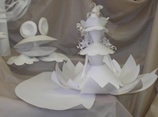 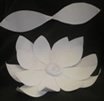 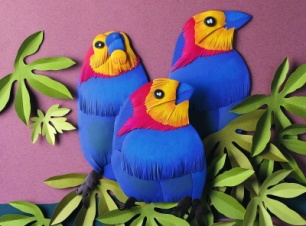 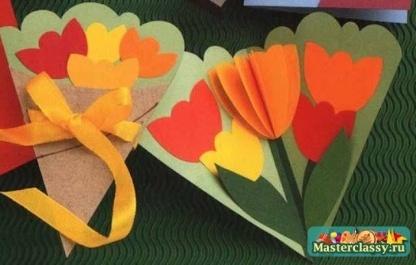 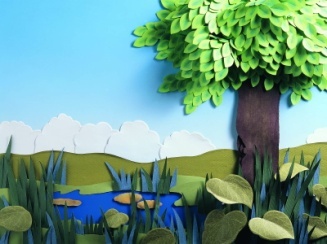 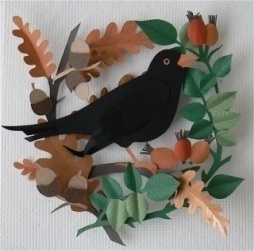 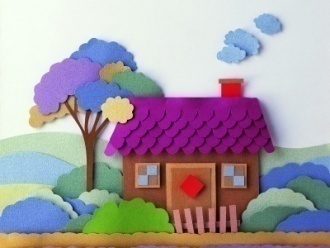 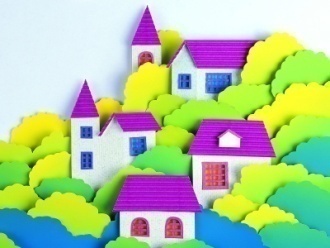 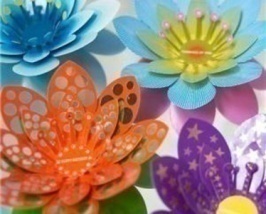 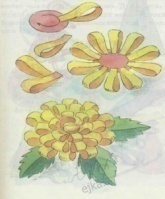 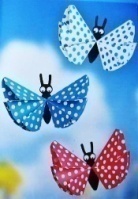 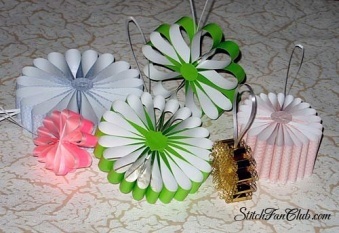 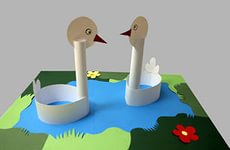 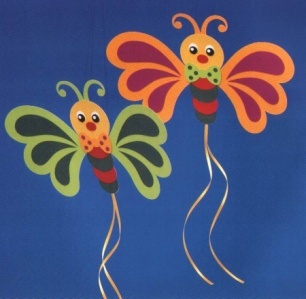 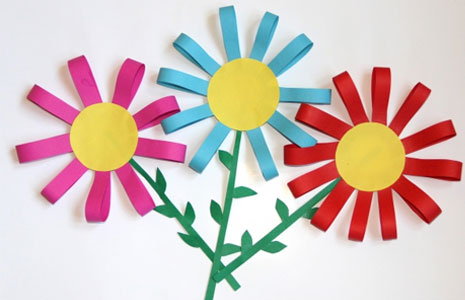 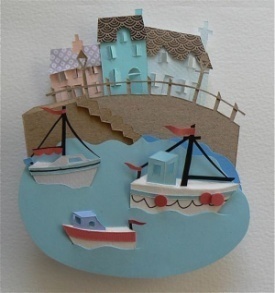 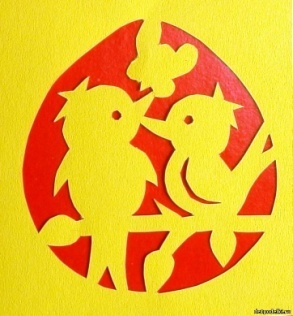 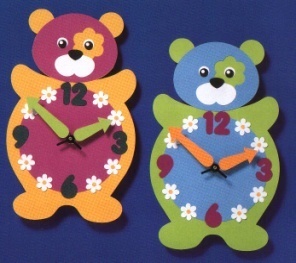 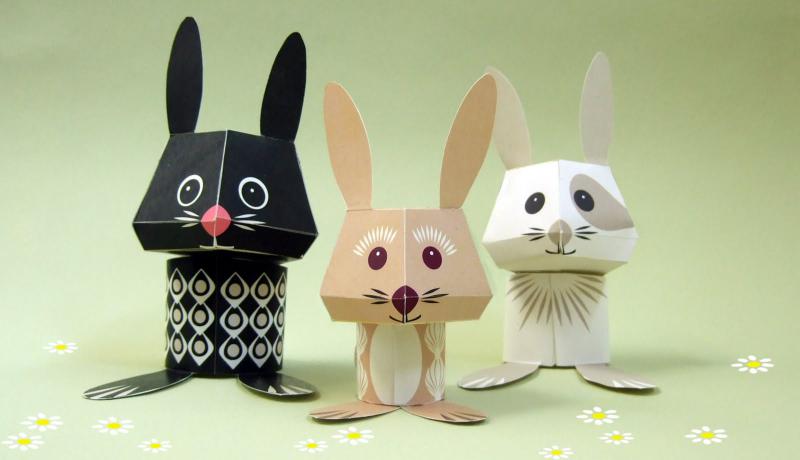 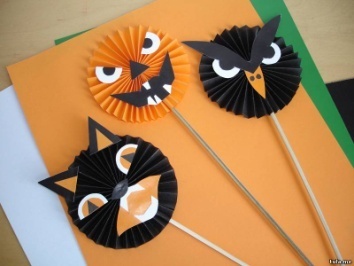 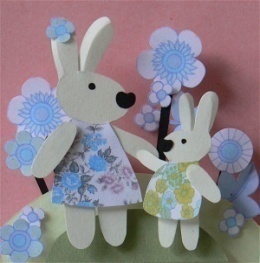 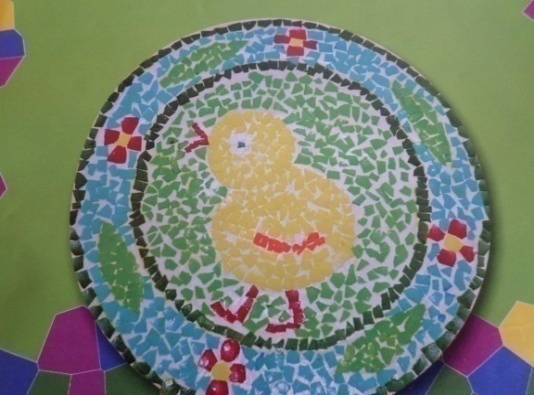 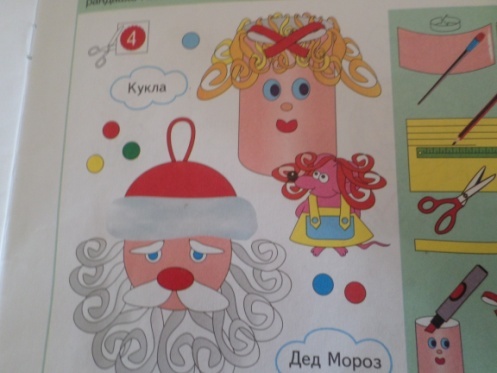 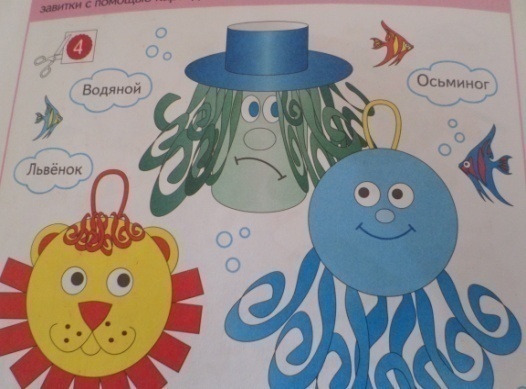 Актуальность данной программы состоит в приобретении опыта практической деятельности на основе овладения технологическими знаниями, технологическими умениями и проектной деятельностью.   	Цель программы – воспитание интереса и любви к ручному творчеству,  вовлечение проживающих в активную творческую деятельность, формирование навыков и умений работы с бумагой – картоном; обучение  различным технологиям работы бумагопластики (обрывная аппликация – один из видов многогранной техники аппликации. Все просто, как в выкладывании мозаики. Основой является – лист картона, материал – разорванный на кусочки лист цветной бумаги (несколько цветов), инструмент – клей и руки. Составляя картину из разноцветных кусочков, их предварительно смачивают и обрывают по контуру из целого листа. В результате возникает эффект акварельной или даже масленой живописи; складывание гармошкой – этот вид бумажного творчества может быть как самостоятельное изделие или же элементом изделия; торцевание – это вид бумажного творчества переживает второе рождение. Проживающие окунутся в мир необычной аппликативной мозаики, создаваемый из небольших кусочков гофрированной (креповой) бумаги; модульное оригами – эта увлекательная техника создания объемных фигур из модулей, например, из треугольных модулей оригами, придуманых в Китае. Целая фигура собирается из множества одинаковых частей (модулей). Каждый модуль складывается по правилам классического оригами из одного листа бумаги, а затем модули соединяются путем вкладывания их друг в друга. Появляющаяся при этом сила трения не дает конструкции распасться).	Разнообразие техник бумагопластики позволяет и разнообразить занятия, удержать и повысить интерес проживающих к творчеству, более плавно подвести к сложным приемам работы.Задачи:Обучающие:-добиваться хорошего качества изготовления поделок;  -познакомить  со свойствами  бумаги – картона;-научить пользоваться инструментами ручного труда, соблюдать технику безопасности при работе с ним;-ознакомить с основным геометрическими фигурами и основными цветами и их оттенками: круг, квадрат, треугольник, прямоугольник, овал;-обогащать словарный запас.Воспитательные:-формировать знания, умения и навыки, способствующие социально –трудовой и социально – бытовой реабилитации проживающих;-адаптация в окружающей жизни; - возведение базиса личностной культуры;-формирование гуманистического стиля взаимоотношений с товарищами;-воспитание трудолюбия, любви к труду и людям труда.Развивающие:-развитие творческого мышления;-развитие умения видеть красоту окружающего мира;-воспитывать культуру труда;-развивать творческие способности;- развивать мелкую моторику рук и глазомер.Программа кружка «Умелые ручки» рассчитана на 2 года.  Для успешного освоения программы занятия проводятся по подгруппам, по 10 – 12 человек в каждой. Продолжительность занятия составляет 45 – 60 мин. Занятия проводятся в двух подгруппах, по четыре раза в месяц в течение календарного  года, за исключением отпуска педагога и основываются на индивидуальном подходе к каждому проживающему, с учетом его возможностей. Во время проведения занятий объясняется теория выполнения лепки, практический показ выполнения работы и самостоятельная работа. 	При организации работы кружка используется дидактический материал. Он включает в себя образцы изделий, выполненные педагогом, рисунки, открытки и эскизы, инструкционные карты, специальную и дополнительную литературу, фотографии творческих работ. 	Техническое оснащение занятий включает в себя: учебный кабинет для занятий, рабочие столы и стулья по количеству занимающихся.  	Материалы, инструменты, приспособления и фурнитура, необходимые для занятия: клеенки для расположения выполняемой работы, цв. картон, цветная и бархатная, гофрированная бумага, клей, скрепки и пр.   	Подводя итог занятия, необходимо показать мотивационную перспективу, раскрывая перед проживающими ценность и значимость результатов их деятельности на последующих занятиях кружка. Важно постоянно подкреплять возникший интерес. С этой целью поощрять проживающих, вербально оценивая их работы, отмечая малейшие успехи в творчестве, стремление к творческой инициативе, вариативному выполнению задания. Подведение итогов занятия  организовываются так, чтобы проживающие испытали удовлетворение от работы, радость, в случае успешного преодоления препятствий.  Итогом работы является выставка готовых поделок.Используются следующие методы обучения:Методы, в основе которых лежит способ организации занятия:словесный (устное изложение, беседа, рассказ);наглядный (показ видео и мультимедийных материалов, иллюстраций, наблюдение, показ (выполнение) педагогом, работа по образцу);практический (выполнение работ по инструкционным картам, схемам).Методы, в основе которых лежит уровень деятельности проживающих:объяснительно-иллюстративный – проживающие воспринимают и усваивают готовую информацию;репродуктивный – обучающиеся воспроизводят полученные знания и освоенные способы деятельности;частично-поисковый – участие проживающих в коллективном поиске, решение поставленной задачи совместно с педагогом;исследовательский – самостоятельная творческая работа обучающихся.Методы, в основе которых лежит форма организации деятельности обучающихся на занятиях:фронтальный – одновременная работа со всеми обучающимися;индивидуально-фронтальный – чередование индивидуальных и фронтальных форм работы;групповой – организация работы в группах;индивидуальный – индивидуальное выполнение заданий, решение проблем.При определении содержания деятельности учитываются следующие принципы:систематичности и последовательности;учет возрастных и индивидуальных особенностей личности;доступности и посильности;наглядности.        Ожидаемый результат:К концу года  проживающие овладевают навыками и знаниями:-необходимые правила ТБ в процессе моделирования;-узнавать  и называть геометрические фигуры;-подбирать инструменты, подручный материал для отделки поделки;-способы перевода трафаретов, рисунков на картон, бумагу;-планировать предстоящие трудовые действия.Результативность:➢ Прохождение программы предполагает частичное овладение проживающими комплексом знаний, умений и навыков, обеспечивающих в целом ее практическую реализацию. ➢ В результате обучения в кружке в течение полного учебного года по программе 1-го года обучения предполагается, что проживающие получают следующие основные знания и умения:➢ познакомятся со свойствами и возможностями бумаги – картона как материала для художественного творчества;➢ познакомятся с основами знаний в области композиции, формообразования, цветоведения;➢ овладеют основными приемами работы с картоном: складывание, сгибание, вырезание, гофрирование, склеивание;➢ научатся последовательно вести работу (замысел, эскиз, выбор материала и способов изготовления, готовое изделие);➢ научатся работать нужными инструментами и приспособлениями;➢ познакомятся с основными видами работ из картона (вырезки, плетения, оригами, аппликация, объемное конструирование, моделирование).➢ научатся сознательно использовать знания и умения, полученные на занятиях для воплощения собственного замысла в бумажных объемах и плоскостных композициях.➢ В результате обучения в кружке в течение полного учебного года по программе 2-го года обучения предполагается, что проживающие получают следующие основные знания и умения:➢ расширят знания в области композиции, формообразования, цветоведения;➢ научатся самостоятельно решать вопросы конструирования и изготовления работ из картона (умения планировать, осуществлять самоконтроль);➢ научатся в доступной форме подчеркивать красоту материалов, форм, конструкций при создании авторских проектов.Тематический план первого года обученияТематический план второго года обученияКалендарно – тематическое планирование на 2015 годКалендарно – тематическое планирование на 2016 годСодержание программы первого года обучения1. Введение. Об используемых инструментах и материалах. Правила техники безопасности при работе с данными материаламиЦель: развитие интереса к творческой деятельности.Вводная часть.Работа с плакатом «Рабочее место», подготовка каждым проживающим  своего рабочего места, беседа о предназначении каждого предмета на рабочем месте.Основная часть. 	Знакомство с инструментами и материалами дальнейшей работы.Заключительная часть.Чему вы сегодня научились?2.Материал – бумага – картон. 2.1 «Волшебные свойства бумаги».Цель: знакомство со свойствами бумаги, закрепление различных способов складывания бумаги.Вводная часть. Правила безопасности во время работы. Анализ образцов.Основная часть. Распределение бумаги по свойствам: фактура, цвет. Оказание индивидуальной помощи в определении фактуры материала.	Заключительная часть.Чему вы сегодня научились? Какой материал может быть использован в работе? Назовите свойства бумаги – картона?3. Конструирование.3.1 «Лесная полянка»Цель: выполнение простых изделий.Вводная часть.Знакомство с основными геометрическими фигурами: круг, квадрат, прямоугольник, треугольник, овал.Основная часть.Вырезание геометрических фигур без трафарета, по трафарету. Выполнение простых изделий.Заключительная часть.Назовите свойства бумаги – картона?3.2. «Елочка»Цель: закрепление геометрической фигуры – треугольник.Вводная часть.	Вспомнить предметы квадратной, треугольной формы.Основная часть.Обучение правилам пользования ножницами, вырезанию предметов квадратной, треугольной формы. 	Технология вырезывания елочки.Заключительная часть.Чему вы сегодня научились?4 Аппликация.4.1 «Дома на нашей улице».Цель: закрепление навыков работы по трафарету, способы скрепления деталей.Вводная часть.Правила безопасности. Анализ образца. Какой материал используется?Основная часть.Закрепить навыки владения ножницами, способ вырезания по прямой, по углам.Заключительная часть.Анализ своей работы: все ли успели выполнить задание?4.2 «Хоровод».Цель:  закрепление навыков симметричного вырезывания.Вводная часть.Анализ образца. Основная часть.Коллективное обсуждение технологической последовательности вырезывания. Составление плана изготовления поделки.Заключительная часть.Предлагается высказать свои мысли и впечатления о полученной информации на занятии: что узнали нового, может неожиданного для себя.4.3 «Цыпленок».Цель: формирование навыков аккуратности при выполнении работы.Вводная часть.Анализ образца. Познакомить с техникой выполнения – мозаика в технике рваная аппликация.Основная часть.Коллективное обсуждение технологической последовательности мозаики. Составление плана изготовления поделки.Заключительная часть.Анализ своей работы: все ли успели выполнить задание?4.4 «Пчела».Цель: формирование навыков работы при выполнении многоцветной аппликации (простая, сюжетная, декоративная).Вводная часть.Коллективное обсуждение технологической последовательности, составление плана изготовления поделки. Обсуждение цветового спектра. Основная часть.Составление сюжета. Изготовление элементов декора. Изготовление поделки.Заключительная часть.Вам нравится, как вы выполнили поделку? Что больше всего вам нравится? Чему вы сегодня научились?4.5 «Моряк».Цель: формирование навыков работы при выполнении полуобъемной аппликации.Вводная часть.Коллективное обсуждение технологической последовательности, составление плана изготовления поделки. Основная часть.Последовательное изготовление поделки.Заключительная часть.Вам нравится, как вы выполнили поделку? Что больше всего вам нравится? Чему вы сегодня научились?4.6 «Овечка».Цель: формирование навыков работы при выполнении объемной аппликации.Вводная часть.Коллективное обсуждение технологической последовательности, составление плана изготовления поделки. Основная часть.Последовательное изготовление поделки.Заключительная часть.Вам нравится, как вы выполнили поделку? Что больше всего вам нравится? Чему вы сегодня научились?5. Бумагопластика.5.1 «Сувениры из цветной бумаги».Цель: формирование навыков аккуратности при выполнении работы с использованием техники витой спирали, петли, звезды, пластичной полоски, закрепление цветовой гаммы.Вводная часть.Обсуждение цветовой гаммы. Выбор техники выполнения.Основная часть.Склеивание элементов поделки, сравнение техник выполнения.Заключительная часть.Что понравилось? Что не получилось?5.2 «Домик для гнома»Цель: знакомство с последовательностью изготовления поделки по трафарету.Вводная часть.Демонстрация иллюстраций разных домов. Обсуждение вопросов технологии симметричного складывания пополам, способом гармошки. Определение количества способов изготовления поделки. Основная часть.Работа по трафарету. Последовательное изготовление поделки.Заключительная часть.Что понравилось? Что не получилось?5.3 «Дракон, сорока».Цель: формирование навыков предметного вырезания.Вводная часть.Обсуждение образцов. Основная часть.Самостоятельное выполнение.Заключительная часть.Вам нравится, как вы выполнили поделку? Что больше всего вам нравится? Чему вы сегодня научились?6. «Оригами»6.1 «Бабочки», «Лягушки».Цель: формирование навыков аккуратного выполнения поделок в технике оригами. Вводная часть.Закрепление навыков работы с картоном в технологии оригами.Основная часть.Выполнение по образцу. Анализ изделий.Заключительная часть.Вам нравится, как вы выполнили поделку? 6.2 «Цветы».Цель: развитие психических процессов: воображения, мышления, памяти.Задачи:- Учить доводить начатое дело до конца.- Продолжать развивать творческие навыки.- Воспитывать самостоятельность.Вводная часть.Беседа «Основные цвета спектра и его оттенки, навыки владения пользования клеем, ножницами и др. инструментами».Основная часть.	Показ  фигурного складывания бумаги.Заключительная часть.Вам нравится, как вы выполнили поделку? Что больше всего вам понравилось? Чему вы сегодня научились?7. Цикл творческих работ.7.1 Коллективные работы с использованием всех техник по замыслу.Цель: формирование навыков аккуратности при изготовлении поделок.Вводная часть.Обсуждение цветовой гаммы. Выбор инструмента. Основная часть.Включение в самостоятельную деятельность.Заключительная часть.Анализ готовых изделий.8. Посещение выставок прикладного творчества.Содержание программы второго года обучения1. Введение. Беседа об используемых инструментах и материалах. Правила техники безопасности при работе с данными материалами.Цель: развитие интереса к творческой деятельности.Вводная часть.Работа с плакатом «Рабочее место», подготовка каждым проживающим  своего рабочего места, беседа о предназначении каждого предмета на рабочем месте.Основная часть. 	Знакомство с инструментами и материалами дальнейшей работы.Заключительная часть.Чему вы сегодня научились?2.Материал – бумага – картон. 2.1 «Свойства бумаги».Цель: расширение знаний о бумагопластике.Вводная часть.Рассмотреть готовые поделки, технику выполнения.Основная часть.Изучить способы складывания бумаги (пополам, по диагонали, гармошкой и пр.)Заключительная часть.Чему вы сегодня научились?3. Бумагопластика.3.1 «Дерево», «Бабочки и божьи коровки», «Птицы».Цель: формирование навыков аккуратности при выполнении работы по шаблону, закрепление цветовой гаммы.Вводная часть.Обсуждение цветовой гаммы. Работа с шаблонами.Основная часть.Склеивание элементов поделки, сравнение техник выполнения.Заключительная часть.Что понравилось? Что не получилось?3.2 «Животные разных стран».Цель: знакомство с последовательностью изготовления поделки из полос.Вводная часть.Демонстрация иллюстраций животных жарких стран. Обсуждение вопросов технологии изготовления из полос. Определение способов изготовления поделки. Основная часть.Работа с полосками цв. бумаги. Последовательное изготовление поделки.Заключительная часть.Что понравилось? Что не получилось?3.3 «Лягушка», «Веселые котята».Цель: формирование навыков вырезания цилиндрической формы.Вводная часть.Обсуждение образцов. Основная часть.Последовательное выполнение. Сравнение по образцу.Заключительная часть.Вам нравится, как вы выполнили поделку? Что больше всего вам нравится? Чему вы сегодня научились?3.4 «Аквариум».Цель: формирование навыков работы с ножницами, скрепками, мягким картоном.Вводная часть.Знакомство с различными способами сгибания (гармошка, лучики, зигзаг, косичка, спиральки).Основная часть.Выбор способов выполнения. Сравнение по образцу.Заключительная часть.Вам нравится, как вы выполнили поделку? Что больше всего вам нравится? Чему вы сегодня научились?3.5 «Маски кукол».Цель: формирование навыков работы с ножницами, скрепками, мягким картоном.Вводная часть.Сравнение образцов (полуплоскостных изделий, изделий из полос, изделий из цилиндра, объемных изделий). Самостоятельное выполнение.Основная часть.Выбор способов выполнения. Заключительная часть.Вам нравится, как вы выполнили поделку? Что больше всего вам нравится? Чему вы сегодня научились?3.6 «Лебеди на озере».Цель: формирование навыков работы по выполнению объемных изделий из полос, поставленных на ребро.Вводная часть.Рассмотреть образцы. Уточнить технику выполнения. Основная часть.Самостоятельное выполнение.Заключительная часть.Чему вы сегодня научились?3.7 «Ажурные шары».Цель: формирование навыков работы с бумагой: разрезы по прямой, наклонной, зигзаобразной, дугообразной линий.Вводная часть.Рассмотреть образцы. Уточнить технику выполнения. Основная часть.Самостоятельное выполнение.Заключительная часть.Чему вы сегодня научились?4. «Оригами»4.1 «Коллективная работа».Цель: закрепление ручных умений по выполнению изделий на основе базовых форм.Вводная часть.Закрепить по образцу базовые формы для выполнения общей поделки.Основная часть.Коллективное выполнение.Заключительная часть.Получилось ли работать сообща? Что понравилось?4.2 «Модели транспорта: пароход, катамаран, ракета, лодка, автомобиль».Цель: формирование навыков аккуратного выполнения поделок в технике оригами. Вводная часть.Закрепление навыков работы с мягким картоном в технологии оригами.Основная часть.Рассмотрение образцов моделей транспорта. Выбор своей модели. Уточнение способов выполнения.Заключительная часть.Вам нравится, как вы выполнили поделку? 4.3 «Различные животные, птицы».Цель: закрепление навыков ручной умелости при изготовлении фигурок различных животных в технике оригами.Вводная часть.Закрепить навыки владения ножницами и др. инструментами. Показ складывания бумаги в технике оригами.Основная часть.		Выбор своей модели фигурки животного, составление по образцу.Заключительная часть.Вам нравится, как вы выполнили поделку? Что больше всего вам понравилось? Чему вы сегодня научились?4.4 «Ваза».Цель: закрепление навыков ручной умелости при изготовлении предметов быта в технике оригами.Вводная часть.Беседа «Навыки владения пользования ножницами и др. инструментами. Складывание бумаги в технике оригами».Основная часть.		Выбор своей модели вазы, составление по образцу.Заключительная часть.Вам нравится, как вы выполнили поделку? Что больше всего вам понравилось? Чему вы сегодня научились?5. Цикл творческих работ.5.1 Изготовление сувениров к празднику.Цель: формирование навыков аккуратности при изготовлении поделок, желание доставлять радость окружающим.Вводная часть.Обсуждение цветовой гаммы. Выбор инструментов. Выбор модели. Самостоятельное выполнение.Основная часть.Включение в самостоятельную деятельность.Заключительная часть.Анализ готовых изделий.5. Посещение выставок прикладного творчества.Методическое обеспечение программыМетодическое обеспечение программы «Умелые ручки» включает в себя методы, дидактические принципы, техническое оснащение, организационные формы работы, формы подведения итогов. При подготовке к занятиям большое внимание уделяется нормам организации творческого процесса и дидактическим принципам. Следовательно, проживающие способны полностью усвоить материал при осуществлении практической деятельности с применением предметной  наглядности. Естественно, что достижение поставленной цели в учебно –воспитательной деятельности во многом зависит от системности и последовательности в обучении. При последовательном выполнении проживающие постепенно овладевают знаниями, умениями и навыками. Ориентируясь на этот принцип, педагог составляет тематическое планирование все же с учетом возможности его изменения. Большое внимание также уделяется принципам доступности и посильности в обучении, методу активности, связи теории с практикой, прочности овладения знаниями и умениями.Методы, применяемые при подготовке к занятиям подразделяются на:- словесные (рассказ – объяснение, беседа, чтение книг, сказка);  - наглядные (демонстрация педагогом приемов работы, наглядных пособий, самостоятельные наблюдения учащихся, экскурсии);  - практические (выполнение упражнений, овладение приемами работы, приобретение навыков, управление технологическими процессами). При организации работы кружка используется дидактический материал. Он включает в себя образцы изделий, выполненные педагогом и проживающими, рисунки, открытки и эскизы, специальную и дополнительную литературу, фотографии творческих работ  и профессиональных работ, разработку отдельных тематических занятий.Условия  реализации программы.Для того чтобы успешно обучить проживающих, необходимо, прежде всего, владеть необходимыми  знаниями, умениями и навыками изготовления разнообразных доступных и посильных поделок, имеющих практическую значимость.Помещение в котором проводятся занятия должно быть светлым, соответствовать санитарно – гигиеническим требованиям. До начало занятий и после их окончания необходимо осуществлять сквозное проветривание помещения. В процессе обучения проживающие и педагог должны строго соблюдать правила техники безопасности труда.Для успешной реализации программы необходимо материально – техническое обеспечение:- бумага цветная, гофробумага, картон цветной, гофрокартон, картон белый большой, карандаши, клей ПВА, клей Момент – Кристалл, клей-карандаш,  английские булавки, ножницы, мультимедиа для просмотра презентаций. Список литературыАртамонова, Е.В. Необычные сувениры и игрушки. Самоделки из бумаги [Текст]: практ. пособие / Е. В. Артамонова. – М.: Изд-во Эксмо, 2005. – 64 с.: ил. Белякова, О.В. Лучшие поделки из бумаги [Текст]: практ. пособие / О. В. Белякова. Ярославль: Академия развития, 2009. – 160 с.: ил.- (Умелые руки).Быстрицкая, А. И. Бумажная филигрань бумаги [Текст]: практ. пособие / А. И. Быстрицкая. – М.: Айрис – пресс, 2011. – 128 с.: ил.+    цв. вклейка 16 с. – (Внимание: дети!).Грушина, Л.В. Озорные игрушки бумаги [Текст]: метод. пособие / Л.В.Грушина. – М.: ООО «Карапуз – Дидактика», 2006г.Дубровская, Н.В. Аппликация из бумаги [Текст]: практ. пособие / Н. В. Дубровская. – М.: АСТ: Полиграфиздат, СПб.: Сова, 2010. – 32 с.: ил.Детский познавательный журнал [Текст]: практ. пособие // Кемерово, - 2008. № 4. – 27 с.: ил.Коллекция идей [Текст]: практ. пособие // М.: Газеты. Журналы, - 2014. № 13, 14, 15, 16, 17. – 39 с.: ил.Новикова, И.В. Аппликация из бумаги [Текст]: практ. пособие / И. В. Новикова. – Ярославль: Академия развития, 2010. – 80 с.: ил.Румянцева, Е.А. Простые поделки [Текст]: практ. пособие / Е. А. Румянцева. – М.: Айрис – пресс, 2011. – 128 с.: ил.Интернет – ресурсы:http://sablezubka.ru/obemnye_podelki_svoimi_rukami_shemy_vykroiki_shablony/http://www.fun4child.ru/podelki/page/47/http://do-by-hands.ru/tag/obemnye-podelki/http://fb.ru/article/136628/obyemnyie-podelki-iz-bumagi-svoimi-rukami-vmeste-s-detmihttp://vvvika.ru/archives/3328http://masterclassy.masterpodelok.com/podelki-iz-bumagi/page/5/http://www.otvisay.ru/508666-podelki-v-kartinkah-iz-bumagi.htmlПрограмма «Я и компьютер»Пояснительная запискаИнвалиды с психическими расстройствами в нашей стране относятся к наиболее социально дезадаптированным категориям населения. Они не имеют возможности получить образование, не могут заниматься трудовой деятельностью. Полноценная жизнедеятельность подавляющего большинства инвалидов, проживающих в психоневрологических интернатах невозможна без предоставления им различных видов помощи и услуг, соответствующих их социальным потребностям, в том числе в сфере реабилитационных и социальных услуг, вспомогательных средств и приспособлений, материальной и иной поддержки. Необходим поиск наиболее эффективных путей и средств решения проблем в условиях проживания психоневрологического интерната.Целью занятий в студии является удовлетворение адекватных и своевременных потребностей проживающих для индивидуального развития  творческих возможностей и способностей с использованием современных информационно-коммуникационных технологий.Задачи:научить проживающих работе на компьютере;сформировать по возможности  качества творческой личности;внедрить в практику разнообразные программные средства, которые могут осилить проживающие в психоневрологическом интернате;осуществить мероприятия для более комфортного проведения занятий;организовать досуг проживающих на базе современного компьютерного класса.Актуальность и новизна программы состоит в том, что она направлена не только на организацию досуга с использованием компьютерной техники, но и на возможность удовлетворения потребностей  проживающих  через развивающие и обучающие программы и Интернет. Особое внимание уделено возможности совершать виртуальные экскурсии по всему миру, содействуя абилитации инвалидов (Государственная программа  РФ «Доступная среда» на 2011-2020 годы).Педагогическая целесообразность заключается в возможности развития творческих возможностей проживающих.В программе реализуются принципы гуманности и доступности, добровольности, наглядности, систематичности и последовательности, создания ситуации успеха, активности, опоры на положительные качества проживающего.Программа составлена для проживающих интерната в возрасте от 18 до 45 лет и желающих посещать компьютерный класс.  Программа рассчитана на  2 года. Занятия делятся на периоды:Вывод: все рабочие программы составлены методически грамотно, согласно индивидуальных интересов проживающих, соответствуют современным требованиям. Количество программ 7. вовлечено 119 проживающих – 56,1 %, что является хорошим примером для вовлечения других проживающих.Меры, направленные на совершенствование организации воспитательно – реабилитационной работы в 2017 годуСовершенствование материально – технической базы учреждения: решение проблем построения здоровьесберегающего пространства учреждения за счет проектирования и реализации целевой комплексной программы «Мы – за здоровый образ жизни».Реализация здоровьесберегающих технологий посредством индивидуальной работы по ЗОЖ, досуговых мероприятий, мониторинговые, диагностические показатели, совершенствование материально – технического обеспечения.Внедрение инновационных технологий: …………………Организация физкультурно – оздоровительной деятельности на 2017 годОрганизация спортивных игр – в течение года (футбол): ответственный …………...Организация спортивных игр – ежемесячно: ответственные воспитатели.Праздники здоровья: февраль, март, июнь, июль, сентябрь – ответственные воспитатели.Развлекательно – игровая программа «Догоняй – ка» - июль: подвижные игры на свежем воздухе. Конкурсно – игровая программа «Эх, яблочко!» - ответственные воспитатели.Разъяснительная работа: кинолекторий «Мы и наше здоровье» - ответственный воспитатель высшей квалификационной категории Е.А.Никулина.Участие команды в ежегодной областной спартакиаде среди психоневрологических интернатов – ответственный: администрация учреждения.Закаливающие мероприятия: солнце, воздух и вода (прогулки на свежем воздухе).Отчет о работе студии «Я и компьютер»за 2016 годЗанятия в компьютерном классе проводятся педагогом дополнительного образования Тереховой О.Д. по рабочей программе «Я и компьютер», разработанной специально для учреждения данного типа с учетом  национальных российских стандартов и социального обслуживания населения. Целью занятий  является удовлетворение потребностей проживающих в развитии их творческих способностей и возможностей с использованием современных информационно-коммуникационных технологий.Ежедневно занятия посещают 30 человек согласно расписанию.В настоящее время 24 человека знают правила работы на компьютере: правильное включение, выключение компьютера,  содержимое папки «Мой компьютер», создание своей папки, работа с флешкой, диском.Проживающие могут пользоваться услугами Интернета для общения с родственниками,  поиска интересующей  информации. Много времени требуется для обучения работе на компьютере  вновь прибывших из других интернатов и желающих посещать занятия.  Постоянно проводятся консультации для получателей социальных услуг, имеющих в личном пользовании компьютеры. Проживающие имеют возможность участвовать в творческих конкурсах в номинации компьютерная графика. Работы Алексея Белякова получили высокую оценку, юноша получил за компьютерные рисунки дипломы 1 и 2 степени.Количество проживающих, желающих заниматься в компьютерном классе постоянно увеличивается и к концу 2015 года составило 49 человек.Подтверждается динамика развития интереса проживающих к компьютерным технологиям.Работа студии «Я и компьютер»Вывод: воспитательно – реабилитационная работа направлена на совершенствование системы работы, ее эффективность. Введение инновационных форм и методов работы послужило раскрытию профессиональных знаний сотрудников учреждения, специалистов, педагогов, получателей социальных услуг. Представленный мониторинг послужил систематизации работы учреждения, введения в режим развития, что обусловливает показатель качества, режим деятельности учреждения в целом. ГодВиды деятельностиКоличество клиентов с выявленными обострениями%Количество клиентов с динамикой улучшения, вовлеченных в трудовую деятельность %2014- Кружковая деятельность- Труд на территории-Выполнение индивидуальных поручений-Хозяйственно – бытовой труд- Самообслуживаниенет16,5 от 49,2%16,5%15,1% от 85,7%11,8% от 81,5%19,9% от 85,7%2015- Кружковая деятельность- Труд на территории-Выполнение индивидуальных поручений-Хозяйственно – бытовой труд- Самообслуживаниенет4,2 от 56,3%16,5% (на прежнем уровне)0,9% от 100%2,2% от 41,7%19,9% от 85,7% (на прежнем уровне)2016- Кружковая деятельность- Труд на территории-Выполнение индивидуальных поручений-Хозяйственно – бытовой труд- Самообслуживаниенет19 %20 %96,7 %96,7 %96,7 %годПрофессиональное самосовершенствованиеПрофессиональное самосовершенствованиеПрофессиональное самосовершенствованиеПрофессиональное самосовершенствованиеПрофессиональное самосовершенствованиеПрофессиональное самосовершенствованиегодПрограммыМетодические рекомендацииМетодические разработкиПроектыОбобщение опытаТворческие отчеты20146412-4201571111-2016721211Формирование и пропаганда здорового образа жизни « Мы – за здоровый образ жизни» методом просвящения (беседы, игры, плакаты) (программа учреждения по физкультурно – оздоровительной работе)Программа «Коррекция страхов и тревожности» методом эмоционально – образной терапии авторов Обухова Я.Л., ЛейнераПрофилактика употребления психоактивных веществ (игровые занятия)Психологическое сопровождение с агрессивными и тревожными формами поведениягодУчастие проживающих в конкурсах (чел.)Участие проживающих в конкурсах (чел.)Участие проживающих в конкурсах (чел.)Участие проживающих в конкурсах (чел.)годгородскойобластнойвсероссийскиймеждународный2014915162015-18-2016--Дни неделиВремяНазвание секции (кружка)Кол-во посещающихРуководитель(воспитатель)Понедельник10.00 – 11.0011.00 – 12.009.10 – 12.2014.00 – 15.0015.00 – 16.00Творческий час«Творческая мастерская»«Я и компьютер»«Фантазеры»Свободная досуговая деятельностьпоэтажно824720 – 50 воспитатель на этажеС.А.ШишмареваО.Д.ТереховаВ.Н.Мачехинавоспитатель II сменыВторник10.00 – 11.0011.00 – 12.0011.00 – 14.0014.00 – 15.0015.00 – 16.00Творческий час«Волшебная нить»«Я и компьютер»«Основы православной культуры»Свободная досуговая деятельностьпоэтажно724820 – 50воспитатель на этажеА.В.ПионтковскаяО.Д.ТереховаВ.С.Алексеевскаявоспитатель II сменыСреда10.00 – 11.00 11.00 – 12.009.20 – 12.5014.00 – 15.0015.00 – 16.00Творческий час«Умелые ручки»«Я и компьютер»«Волшебная нить»Свободная досуговая деятельностьпоэтажно530720 – 50воспитатель на этажеВ.Н.ДацукО.Д.ТереховаА.В.Пионтковскаявоспитатель II сменыЧетверг10.00 – 11.0011.00 – 12.009.20 – 12.1014.00 – 15.0015.00 – 16.00Творческий час«Фантазеры»«Я и компьютер»Творческая мастерскаяСвободная досуговая деятельностьпоэтажно724820 – 50воспитатель на этажеВ.Н.МачехинаО.Д.ТереховаС.А.Шишмаревавоспитатель II сменыПятница10.00-11.0011.00 – 12.009.00 – 11.50Кружковая работа«Основы православной культуры»«Я и компьютер»7 – 8 824воспитатель II сменыВ.С.АлексеевскаяО.Д.ТереховаКоличество граждан в учреждении (чел)чел.% от общего количествапоказатель (%) по сравнению с предыдущим годом (на сколько % увеличен показатель)В военно-патриотическихненияхВ других объединенияхИтого Количество граждан, занимающихся в кружках 4019%(показатель по индивидуальной программе клиента)В военно-патриотическихненияхВ других объединенияхИтого Количество граждан, занимающихся в спортивных секциях---В военно-патриотическихненияхВ других объединенияхИтого Количество граждан, занимающихся трудотерапией4220%(показатель по индивидуальной программе клиента)В военно-патриотическихненияхВ других объединенияхИтого Количество граждан, вовлеченных в досуговую деятельность210100%-В военно-патриотическихненияхВ других объединенияхИтого Итого:292--526годУчастие проживающих в конкурсах (чел.)Участие проживающих в конкурсах (чел.)Участие проживающих в конкурсах (чел.)Участие проживающих в конкурсах (чел.)годгородскойобластнойвсероссийскиймеждународный2014915162015-18-2016Виды деятельностиВыход в социум(чел)Взаимодействие со специалистамиВзаимодействие с другими гражданами – инвалидами 2014Досуговые мероприятия:кружковая работавыход в городконкурсное движениедосуговые мероприятияВсего:104индивидуально (86)311872112112015Досуговые мероприятия:кружковая работавыход в городконкурсное движениедосуговые мероприятияВсего:119индивидуально (86)92122122122016Досуговые мероприятия:кружковая работавыход в городконкурсное движениедосуговые мероприятияВсего:40индивидуально (86)9210210210МесяцКоличество проведенных мероприятий по этажам (беседы, конкурсы, викторины, КВН, игровые программы, спортивные мероприятияКол-во человек, принявшие участиеянварь791657февраль1001584март1321999апрель1001958май971480июнь1041652июль1051893август1141676сентябрь1091628октябрь1071467ноябрь1001639декабрь1111877Всего:19841№МесяцМероприятиеОтветственный1Январь07.0114.01Социально – педагогические услуги: педагогическое сопровождениеЦель: формирование позитивных интересов.- Праздничная программа «Рождественские встречи»Социально – педагогические услуги:Цель: формирование позитивных интересов.- Развлекательно – игровая программа «Это старый, старый Новый год»В.С.АлексеевскаяВ.Н.ДацукС.А.Шишмарева2Февраль12.0219.0226.02Социально – педагогические услуги:Цель: развитие познавательной активности.- Развлекательно – игровая программа «От чистого сердца»Социально – педагогические услуги:Цель:  формирование здорового образа жизни, двигательной активности; обогащение жизнедеятельности клиента.- Спортивно – игровая программа «Вот они какие – наши парни!» Социально – педагогические услуги:Цель: повышение коммуникативного потенциала.- «День именинника»В.С.АлексеевскаяВ.Н.МачехинаВ.Н.Мачехина3Март01.03 – 04.03. 2016г.11.0318.03Социально – трудовые услуги:Цель: формирование трудовых, творческих навыков, развитие ручной умелости.- Изготовление подарков, сувениров, открыток  ко Дню 8 МартаСоциально – педагогические услуги:Цель: формирование здорового образа жизни, коррекция эмоционального состояния.- Шашечный турнир на первенств интернатаСоциально – педагогические услуги:Цель: формирование здорового образа жизни, двигательной активности; обогащение жизнедеятельности клиента- Праздник «Проводы Зимы»ВоспитателиВоспитателиС.А.Кучерявенко4Апрель01.0408.0422.0429.04Социально – педагогические услуги:Цель: коррекция эмоционального состояния, повышение коммуникативного потенциала.- День юмора и смеха: «Праздник – безобразник»  Социально – педагогические услуги:Цель: коррекция эмоционального состояния, повышение коммуникативного потенциала, частичное развитие личностных качеств.- «День рождения интерната» праздничный концертСоциально – педагогические услуги:Цель: частичное развитие социальных навыков.- Брейн – ринг «Край родной»Социально – педагогические услуги:Цель: повышение коммуникативного потенциала, частичная компенсация муз. способностей.- Караоке «Песни военных лет»А.В.ПионтковскаяВ.Н.ДацукВ.Н.МачехинаВоспитатели5Май06.0513.0527.05Социально – педагогические услуги:Цель: формирование позитивных интересов по изучению исторического прошлого нашей Родины, обогащение жизнедеятельности клиента.- Праздник «Этот День Победы»Социально – трудовые услуги:Цель:   формирование трудовых навыков.- Практическая работа на участке «Интернат – наш дом, мы в нем хозяева»Социально – педагогические услуги:Цель: повышение коммуникативного потенциала.- «День именинника»А.В.ПионтковскаяВоспитателиВ.Н.Дацук6Июнь01.0610.0622.06Социально – педагогические услуги:Цель: формирование здорового образа жизни, коррекция эмоционального состояния, частичная компенсация двигательной активности.- День здоровья «Веселые старты»Социально – педагогические услуги:Цель:  частичная компенсация утраченных функций по познавательному развитию.- Праздник, посвященный Дню России: «Тебе,  Россия!» Социально – педагогические услуги: педагогическое сопровождение.Цель:  частичная компенсация утраченных функций по познавательному развитию.- Экскурсия к мемориалу «Не забыть нам этой даты» С.А.ШишмареваА.В.ПионтковскаяВоспитатели7Июль07.0715.0729.07Социально – педагогические услуги:Цель:  частичная компенсация утраченных функций по познавательному развитию, коррекция эмоционального состояния.- День Ивана КупалаСоциально – педагогические услуги:Цель: Цель: частичная компенсация утраченных функций по формированию игровых навыков, развитие познавательной активности.- Развлекательно – игровая программа «Догоняй – ка» (подвижные игры на свежем воздухе)Социально – педагогические услуги:Цель:  частичная компенсация утраченных функций по познавательному развитию, коррекция эмоционального состояния.- Экологическая игра «По лесным тропинкам»С.А.КучерявенкоВоспитателиС.А.ШишмареваВ.Н.Мачехина8Август 05.0819.0826.08Социально – педагогические услуги:Цель: формирование основ безопасности жизнедеятельности.- Устный журнал «Огонь мой друг и враг»Социально – педагогические услуги:Цель: частичное развитие игровых, коммуникационных навыков.- Конкурсно – игровая программа «Эх, яблочко»Социально – педагогические услуги:Цель: повышение коммуникативного потенциала.- «День именинника»В.С.АлексеевскаяЕ.А.НикулинаС.А.Кучерявенко9Сентябрь02.0923.0930.09Социально – педагогические услуги:Цель: формирование здорового образа жизни, коррекция эмоционального состояния, частичная компенсация двигательной активности.- День здоровьяСоциально – педагогические услуги:Цель: частичная компенсация утраченных функций по формированию игровых навыков, развитие познавательной активности.- Развлекательно – игровая программа «Листопад» Социально – педагогические услуги:Цель: частичная компенсация утраченных функций по формированию игровых навыков, развитие познавательной активности.- Развлекательно – игровая программа «Кружатся, кружатся листья»В.Н.ДацукВоспитателиВ.Н.Мачехина10Октябрь01.1014.1028.10Социально – педагогические услуги:Цель: частичная компенсация по ориентированию в социуме.- День пожилого человекаСоциально – педагогические услуги:Цель:  формирование здорового образа жизни, обогащение жизнедеятельности клиента через организацию видеопросмотров- Кинолекторий «Мы и наше здоровье»Социально – педагогические услуги:Цель:  частичная компенсация утраченных функций по познавательному развитию, коррекция эмоционального состояния.- Игра – викторина «В мире животных»В.Н.ДацукЕ.А.НикулинаС.А.Кучерявенко11Ноябрь03.1118.1125.11Социально – педагогические услуги:Цель: формирование позитивных интересов по изучению исторического прошлого нашей Родины.-  Литературная гостиная «День единения  России»Социально – педагогические услуги:Цель: повышение коммуникативного потенциала, привитие правил безопасного поведения.- Кинолекторий «Три ступени, ведущие в ад» Социально – педагогические услуги:Цель: повышение коммуникативного потенциала, формирование позитивных интересов.- День именинникаВ.С.АлексеевскаяЕ.А.НикулинаА.В.Пионтковская12Декабрь02.1209.1218.1229.12Социально – педагогические услуги:Цель: формирование позитивных интересов к  жизнедеятельности интерната.- Праздник «День инвалида»Социально – трудовые услуги:Цель: формирование трудовых, творческих навыков, развитие ручной умелости.- Мастерская Деда Мороза. Социально – трудовые услуги:Цель: формирование трудовых навыков, развитие ручной умелости.- Новогоднее оформление интерната. Социально – педагогические услуги:Цель: частичная компенсация утраченных функций по формированию игровых навыков, развитие познавательной активности.- Новогодняя представление. С.А.ШишмареваВоспитателиВоспитателиВ.С.АлексеевскаяЕ.А.Никулина№Наименование разделов, темКол-воТеорияПрактикаДатаПримечание1Вводное занятие: готовимся вышивать2112«Впервые за пяльцами»:учебный образец (виды швов)357282шов «вперед иголку»5142шов «назад иголку»5142стебельчатый5142тамбурный5142петельный5142узелки, рококо5142гладь5143Оформление готовых работ10,50,54Оформление выставочных работ1-15Посещение краеведческого музея (выставка готовых работ)1-1Итого:40408,531,5№Наименование разделов, темКол-воТеорияПрактикаДатаПримечание1Вводное занятие: инструктаж по ТБ (ножницы, шило и другие нужные вещи)11-2Вышивка крестом: полукрест, крест4222Вышивка полукрест2112Вышивка крестом (по горизонтали, по вертикали)2113Вышивка образца орнамента3124Вышивка образца рисунка по канве122105Вышивка образца рисунка на канве по схеме132118Оформление готовых работ2119Оформление выставочных работ1-1Итого:40401129№ п/пТемы занятийКоличество часовКоличество часовКоличество часов№ п/пТемы занятийвсеготеорияпрактика1Вводное занятие.11-2Бумагопластика.6663Работа с различными материалами. 5554Работа с природным материалом (береста).8885Работа с бросовым материалом1111116Тканепластика. Аппликации.8887Заключительные занятие. Выставка.11Итого:40238№ п/пТема занятийКол-во часовДата проведенияФорма занятий1Вводное занятие.111.1. Техника безопасности. Инструменты и материалы.1январьРассказ – показ 2Бумагопластика.6январьПрактическая работа22.1. «Кормушка для птиц».1январьПрактическая работа22.2. «Домик в деревне».2январьПрактическая работа22.3. «Волшебное сердечко»1февральПрактическая работа2.4 «Береза в инее»2февральПрактическая работа3Работа с природным материалом.4апрельПрактическая работа33.1. Аппликация «Пасхальное яйцо» (береста).2апрельПрактическая работа33.2. Аппликация «Весенние мотивы» (береста).2апрельПрактическая работа4Работа с бросовым материалом4майПрактическая работа44.1 Объемная поделка «Подснежник» (пластик).2майПрактическая работа44.2 Объемная поделка «Корзиночка» (фольга).2майПрактическаяработа5Тканепластика.855.1 Объемная аппликация «Лужайка». 2июньПрактическаяработа55.2 Объемная аппликация «На озере». 2июньПрактическаяработа55.3 Объемная аппликация «Маки». 2июльПрактическая работа5.4 Объемная аппликация «Букет». 2июльПрактическая работа6Работа с природным материалом. Флористика.466.1 Объемная аппликация «Совенок»2сентябрьПрактическаяработа66.2 Объемная аппликация  «Осенний букет». 2сентябрьПрактическаяработа7Работа с бросовым материалом.777.1 Объемная поделка – сувенир  «Корзиночка» (плетение).3октябрьПрактическаяработа77.2 Объемная поделка – сувенир  «Ваза» (сшивание).3октябрь – ноябрь Практическаяработа77.3 Объемная поделка – сувенир  «Снежинка» (скрепление).1ноябрьПрактическаяработа8Работа с различными материалами.588.1 Декорирование шкатулки (макаронные изделия).3ноябрь – декабрь Практическаяработа88.2 Объемная поделка – сувенир  «Снеговик» (скрепление).2декабрьПрактическаяработа9Выставка работ.1Всего:40ДатаНаименование темВсегочасовтеорияпрактикаЯнварь2016Вводное занятие «Твое святое имя. Именины»11-Январь2016О мире. Мир – творение Божие. О Боге – Творце.11-Январь2016Свойства Божии.11-ФевральКрестное знамение. Благословение священника.11-ФевральО молитве.11-ФевральВиды молитвы.11-ФевральМолитвы при Святой Троице. Славословие Пресвятой Троице.11-МартОтче наш. Иисусова молитва. Царю Небесный.11-МартОб ангелах. Молитва Ангелу – хранителю.11-МартТворческий час по теме «Ангел».1-1МартПоэты и писатели России о Светлом Христовом Воскресении.11-АпрельТворческий час «Пасхальная открытка».1-1АпрельО распятии и Воскресении Иисуса Христа.11-АпрельПасха. От Пасхи до Троицы.11АпрельМолитвы Богородице: Богородице Дево. Достойно есть.11-ИюньЦерковь земная и небесная. Молитвы за живых и усопших.11-ИюньУстройство храма. Жертвенник.11-ИюньЦерковные таинства.11-ИюньО храме. О храмовом благочестии.11-ИюньПросмотр видеофильма «Православные храмы Кузбасса».1-1ИюльЧасти храма. Притвор, храм, Алтарь, колокольня.11-ИюльПраздник Сретение Господне.1-1ИюльСвятой Серафим Саровский.11ИюльПаломническая поездка в церковь Серафима Саровского.1-1АвгустЖиви и помни. Святой Серафим Вырицкий.1-1АвгустИконостас. Праздничный ряд иконостаса. Священная история в красках.1-1АвгустТоржество православия. Почитание иконы как символа веры.11-АвгустКрест любой формы – истинный Крест.11-СентябрьИстория Ветхого завета.11-СентябрьИстория Нового завета.11-СентябрьСоблюдение Иисусовых заповедей.1-1СентябрьТворческий час: «Покажи, что у тебя внутри».11-ОктябрьАпостолы, их жизненный подвиг.11-ОктябрьПокров Святой Богородицы.11-ОктябрьЦель и  смысл жизнь христианина.11-ОктябрьЛюбовь и сила духа на страницах сказки Х. Андерсена «Снежная Королева».11-НоябрьПросветители земли русской – святые Мефодий и Кирилл. Первые книги Руси, их особенности.11-Сокровища православной культуры.11-Уважение к культуре других народов.11-Посещение храма.1-1Всего:40319№Темы занятийКоличество часовКоличество часовКоличество часов№Темы занятийОбщееТеоретическиеПрактические1.Вводное занятие1102.Оригами 16-163.Сказочные завитки (квиллинг)15-154.Вытынанка 7-75.Творческие работы-6Заключительное занятие1-1Итого:40139№Тема занятийКол-во час.Дата                                                  1.Вводное занятие.1январь2.Модульное оригами «Высокая ваза».1Январь3. Модульное оригами «Кошка – Китти».2Январь, 4.Модульное оригами  «Сердечко».1ФевральАжурное вырезание «Сердечко».Просмотр видео работ Мастер класс.Техника ажурного вырезания – Вытынанка.1Февраль5.Изготовление открыток в технике вытынанка к 8 марта.2Февраль6.Коллективная работаМодульное оригами «Пасхальная корзина».Изготовление пасхальных яиц в технике квиллинг, вытынанка.31Март7.Модульное оригами «Цыплёнок».Модульное оригами «Цыплёнок с бантиком».22Апрель9.Коллективная работа в технике квиллинг«Цветочная фантазия».Оформление поздравительных открыток.«С днём рождения»31Май10.Вытынанка «Бабочка»Вытынанка «Узоры для фоторамок».11Июнь11. Квиллинг панно «Любимые цветы».2Июль12.Модульное оригами «Конфетница».Квиллинг «Цветок на расчёске»22Август15.Квиллинг. Композиция Дуэт»4Сентябрь17.Модульное оригами «Микки Маус»1Ноябрь18.Изготовление панно «Любимые цветы» в технике квиллинг.3Ноябрь19.Модульное оригами «Снеговик»2Декабрь20.Вытыканка «Ёлочки»1Декабрь21.Заключительное занятие. Подведение итогов. Выставка творческих работ.1Декабрь22.Всего часов:40№Наименование разделов, темВсегоТеорияПрактика1Введение2112Исходная форма – шар: Символ года «Овечка».223Печатаем рисунки на основе из соленого теста:«Ангел», «Сердце».444Лепка из отдельных частей:«Подснежники в вазе», «Домовенок Кузя».885Мозаика из природного материала на пластилиновой основе:«Первые цветы»,  «Рыбки».446Декоративная тарелка:«Кот с авоськой», «Поваренок», «Лисенок на лугу».12127Объемная игрушка: «Матрешка», «Снеговик»887Итого40139№Наименование разделов, темВсегоТеорияПрактика1Введение2112Исходная форма – шар: Символ года «Обезьянка».223Налепные рисунки на основе из соленого теста: «Сердце».444Лепка из отдельных частей:«Паравозик», «Коляска», «Пасхальное яйцо».12126Декоративная тарелка:«Пасхальная корзина», «Корзина с грибами», «Ежик с яблоками».12127Объемная игрушка: «Петушок», «Смешарики».887Итого40139Тема занятийТеорияПрактикаВсегоI. Вводный блок.I. Вводный блок.I. Вводный блок.I. Вводный блок.1. Инструменты и материалы.0,5–0,52. Правила техники безопасности.0,5–0,51-1II. Материал – бумага – картон.  II. Материал – бумага – картон.  II. Материал – бумага – картон.  II. Материал – бумага – картон.  1. Волшебные свойства бумаги, картона.-0,50,50,5III. Конструирование.III. Конструирование.III. Конструирование.III. Конструирование.1. Вырезание геометрических фигур без трафарета, по трафарету (лесная полянка).0,50,512. Конструирование из геометрических фигур (елочка).1121,51,53IV. Аппликация.IV. Аппликация.IV. Аппликация.IV. Аппликация.1. Работа по трафарету, способы скрепления деталей (дома на нашей улице).1122. Симметричное вырезание (хоровод).1123. Работа в технике мозаика в технике: рваная аппликация (цыпленок).1124. Многоцветная аппликация (простая, сюжетная, декоративная) (пчела).2245. Полуобъемная аппликация (моряк).1126. Объемная аппликация (овечка).1127714V. Бумагопластика.V. Бумагопластика.V. Бумагопластика.V. Бумагопластика.1. Бумагопластика простых фигур (витая спираль, петля, звезда, пластичная полоска) (сувениры из цв. бумаги).1122. Изготовление изделий по трафаретам, симметричное складывание (домик для гнома).1123. Вырезанки (предметное вырезание) (сорока, дракон).112448VI. Оригами.VI. Оригами.VI. Оригами.VI. Оригами.1. Оригами простое и из цветного картона (бабочки, лягушки).2242. Оригами с элементами аппликации (цветы).2245510VII. Цикл творческих работ.VII. Цикл творческих работ.VII. Цикл творческих работ.VII. Цикл творческих работ.1. Коллективные работы с использованием всех техник.–4444VIII. Посещение выставок прикладного творчества.VIII. Посещение выставок прикладного творчества.VIII. Посещение выставок прикладного творчества.VIII. Посещение выставок прикладного творчества.-111Всего40ТемаТеорияПрактикаВсегоI. Вводный блокI. Вводный блокI. Вводный блокI. Вводный блок1. Правила техники безопасности.0,5-0,50,5II. Материал — бумага – картон II. Материал — бумага – картон II. Материал — бумага – картон II. Материал — бумага – картон 1.Свойства бумаги (выполнение практической работы по наблюдению за физическими и механическими свойствами бумаги).-0,50,50,5III. БумагопластикаIII. БумагопластикаIII. БумагопластикаIII. Бумагопластика1. Знакомство со схематическими изображениями в тех. бумагопластика. Основные элементы бумагопластики.Работа по шаблонам («Дерево», «Бабочки и божьи коровки», «Птицы»).1672. Изготовление изделий из полосок (животные жарких стран).1123. Изготовление изделий из цилиндра. «Лягушка», «Веселые котята». Художественное оформление работ.1344. Азбука бумагопластики.Обработка мягкого картона. Техника работы с ножницами, скрепками.Способы сгибов (гармошка, лучики, зигзаг, волна, косичка, спиральки и т.д.). Художественное оформление простых изделий (аквариум).1345. Полуплоскостные изделия .(разновидность объемной аппликации) (маски кукол).1236. Объемные изделия из полосок, поставленных на ребро (лебеди на озере).1127. Ажурные шары (разрезы по прямой, наклонной, зигзагообразной, дугообразной линии). 11271724IV. ОригамиIV. ОригамиIV. ОригамиIV. Оригами1. Базовые формы. Изготовление изделий на основе базовых форм. Коллективная работа.1122. Изготовление изделий модели транспорта.(пароход, катамаран, ракета, лодка, автомобиль).2243. Изготовление моделей фигурки животного (дикие животные, домашние животные, птицы). 2244. Изготовление моделей ваз для цветов.123V. Цикл творческих работV. Цикл творческих работV. Цикл творческих работV. Цикл творческих работ1. Изготовление сувениров к празднику.-112. Посещение выставок прикладного творчества.-112Всего40№Тема занятийКол-во час.Дата                                                  1.Вводное занятие.- Инструменты и материалы- Правила техники безопасности1Январь2.II. Материал – бумага – картон.  - Волшебные свойства бумаги, картона.1Январь23.III. Конструирование.93.1 Вырезание геометрических фигур без трафарета, по трафарету (лесная полянка).14ЯнварьФевраль3.2 Конструирование из геометрических фигур (елочка).4Март4.IV. Аппликация.124.1 Работа по трафарету, способы скрепления деталей (дома на нашей улице).2Апрель4.2 Симметричное вырезание (хоровод).2Апрель4.3 Работа в технике мозаика в технике: рваная аппликация (цыпленок).2Май4.4 Многоцветная аппликация (простая, сюжетная, декоративная) (пчела).2Май4.5 Полуобъемная аппликация (моряк).2Июль4.6 Объемная аппликация (овечка).2Июль5.V. Бумагопластика.65.1 Бумагопластика простых фигур (витая спираль, петля, звезда, пластичная полоска) (сувениры из цв. бумаги).2Август5.2 Изготовление изделий по трафаретам, симметричное складывание (домик для гнома).2Август5.3 Вырезанки (предметное вырезание) (сорока, дракон).2Октябрь6.VI. Оригами.66.1 Оригами простое и из цветного картона (бабочки, лягушки).22Октябрь  Ноябрь6.2 Оригами с элементами аппликации (цветы).2Ноябрь7.VII. Цикл творческих работ.37.1 Коллективные работы с использованием всех техник.3Декабрь8.VIII. Посещение выставок прикладного творчества.1ДекабрьВсего часов:40№Тема занятийКол-во час.Дата                                                  1.Вводное занятие.- Правила техники безопасности1Январь2.II. Материал – бумага – картон.  2.1 Свойства бумаги (выполнение практической работы по наблюдению за физическими и механическими свойствами бумаги).1Январь3.III. Бумагопластика.243.1 Знакомство со схематическими изображениями в тех. бумагопластика. Основные элементы бумагопластики.Работа по шаблонам («Дерево», «Бабочки и божьи коровки», «Птицы»).142ЯнварьФевральМарт3.2 Изготовление изделий из полосок (животные жарких стран).2Март3.3 Изготовление изделий из цилиндра. «Лягушка», «Веселые котята». Художественное оформление работ.4Апрель3.4 Азбука бумагопластики.Обработка мягкого картона. Техника работы с ножницами, скрепками.Способы сгибов (гармошка, лучики, зигзаг, волна, косичка, спиральки и т.д.). Художественное оформление простых изделий (аквариум).4Май3.5 Полуплоскостные изделия .(разновидность объемной аппликации) (маски кукол).3Июнь3.6 Объемные изделия из полосок, поставленных на ребро (лебеди на озере).11ИюньИюль3.7 Ажурные шары (разрезы по прямой, наклонной, зигзагообразной, дугообразной линии).2Июль4.IV. Оригами114.1 Базовые формы. Изготовление изделий на основе базовых форм. Коллективная работа.11ИюльАвгуст4.2 Изготовление изделий модели транспорта.(пароход, катамаран, ракета, лодка, автомобиль).2Август4.3 Изготовление моделей фигурки животного (дикие животные, домашние животные, птицы).13АвгустСентябрь4.4 Изготовление моделей ваз для цветов.12СентябрьОктябрь5.V. Цикл творческих работ35.1 Изготовление сувениров к празднику.2Октябрь5.2 Посещение выставок прикладного творчества.1ОктябрьВсего часов:401-й период – организационный (для вновь прибывших в интернат и желающих заниматься в компьютерном классе)Продолжительность занятий – 30 минут с обязательной физминуткой через 15 минут после начала занятий. Увеличение продолжительности занятий до 40 минут возможно только по разрешению врача интерната для каждого проживающего, посещающего студию. 2-й период. Основу занятий составляет работа с графикой: рисование, раскрашивание компьютерных рисунков, пазлы, а также компьютерные игры; использование возможностей Интернета для расширения кругозора.1-й год обучения:Проживающие обучаются  поиску информации в Интернете, просмотру дисков и флешек, записи на флешку информации, знакомятся с основными утилитами приложения TouchSmart (для сенсорных экранов).2-й год обучения:Проживающие обучаются раскрашиванию компьютерных рисунков, сборке пазлов, рисованию в графическом редакторе  Paint и на планшете, самостоятельному подбору информации в Интернете по темам.Развивающие компьютерные игры - на каждом занятии  по 15-20 минут.По желанию проживающих возможно повторение пройденной темы,  полностью или частично.Ожидаемый результатРезультатом освоения программы является удовлетворение адекватных и своевременных потребностей проживающих для индивидуального развития  творческих возможностей и способностей с использованием компьютера.К   концу   первого   года   обучения   проживающие   овладевают навыками работы:   - с интерфейсом ОС Windows 7;-  с основными утилитами программы  TouchSmart;- в Интернете;- с развивающими игровыми программамиК   концу   второго   года   обучения   проживающие   овладевают навыками работы:   - рисования в графическом редакторе Paint,  планшете ;- по сборке компьютерных пазлов;- по раскраске изображений на компьютере;-поиску информации в Интернете на заданную тему.Методическое обеспечение программыПрограмма построена на основополагающих педагогических
принципах;	наглядности,	доступности,	систематичности, последовательности.Для обучения проживающих созданы (на основе информации из Интернета) методические пособия:  «Графический редактор  Paint (инструкция по работе»); «Работа в ОС  Windows 7»; «Программы для рисования на планшете»;  «Работа на скайпе»;  «Компьютер HP TouchSmart».    Способы усвоения содержания программы:занимательный способ (формирование интереса к деятельности);репродуктивный способ (формирование интереса к деятельности овладение
знаниями, умениями, навыками).Чтобы добиться положительных результатов при выполнении учебной программы используются такие методы обучения: словесный, репродуктивный, метод самостоятельной работы.В течение года уровень освоения программного материала у посещающих кружок прослеживается через текущую проверку знаний (опрос, повседневные наблюдения) и периодическую (выставки работ).Тематическое планированиеПримечание. Планирование составлено с учетом расписания занятий  (3 занятия в неделю, 12 – в месяц,  120 в год для каждого проживающего, посещающего занятия).Содержание тем учебного курса1.	Компьютер в жизни человека (виртуальные экскурсии).Вводный инструктаж по технике безопасности, правилам поведения в компьютерном классе.Знакомство с гимнастикой для рук, глаз, поясницы.Проверка умения проживающих работать на компьютере мышкой, на клавиатуре.Работа в Интернете, поиск информации по теме.2.	Работа с носителями информации.Работа с дисками и флешками: просмотр содержимого, запись на флешку информации.Знакомство с программой для сенсорных экранов  TouchSmart, ее возможностями.Интернет: поиск информации, создание электронной почты (по желанию). Работа в скайпе (по желанию) – отдельно созданная подпрограмма.3. Компьютерные раскраски Раскраски в программе «Мир информатики» (компания «Кирилл и Мефодий»).  Палитра, кисточка.Раскрашивание рисунков  в режиме онлайн.4.Компьютерные пазлы Пазлы в программе «Мир информатики» (компания «Кирилл и Мефодий»).Пазлы в режиме онлайн; установленные с диска.5.Графический редактор Paint Знакомство с внешним видом программы.Основные инструменты: кисти, карандаш, линии – прямая, кривая, фигуры.Палитра, изменение цветов.6. Графический планшетВнешний вид программы.Палитра, выбор цвета.  Инструменты. 7. Компьютерные развивающие игрыТемы занятий на 2-й год обучения повторяются, но вводится дополнительная информация в зависимости от  того, какой информацией владеют проживающиеВ каждой теме отводится резервное время для работы с вновь поступившими в кружок.МесяцТемаКол-во часовКоличество проживающих, посещающих студиюЯнварь2742ЯнварьКомпьютерные  раскраски 1542ЯнварьОбзор компьютерных игр, установленных на компьютере. Обучение 1242Февраль3642ФевральКомпьютерные раскраски1042ФевральКомпьютерные пазлы. Правила сбора1442ФевральРабота в ОС. Создание папки842ФевральОбучение вновь прибывших работе на компьютере442Март3642Работа в графическом редакторе Paint; 14Игры, установленные на компьютере20Обучение вновь прибывших2Апрель7245АпрельРабота в графическом редакторе Paint1645АпрельКомпьютерные раскраски3245АпрельИгры, установленные на компьютере1845АпрельОбучение вновь прибывших645Май7245МайГрафический редактор Paint: рисунки к 70-летию Победы3645МайКомпьютерные пазлы1245МайКомпьютерные раскраски1245МайКомпьютерные игры, установленные на компьютере1245Июнь7245ИюньРабота на компьютере: работа с дисками, флэш-носителями.1045ИюньКомпьютерные пазлы1345ИюньКомпьютерные раскраски1045ИюньПознавательные компьютерные игры3645ИюньОбучение вновь прибывших345Июль8148ИюльПоиск информации в Интернете2048ИюльРабота в Интернете: скайп748ИюльРабота в Интернете:  электронная почта.648ИюльРазвивающие компьютерные игры2548ИюльКомпьютерные игры, установленные на компьютере2048Август7249АвгустИнтернет. Поиск информации: песни, фотографии2049АвгустПознавательные компьютерные игры3649АвгустОнлайн-игры1049АвгустОбучение вновь прибывших649Сентябрь	7848СентябрьОбучение работы с изображениями:48Сентябрь-ставка рисунков, фотографий1048Сентябрь-изменение размеров изображения1048Сентябрь-вставка WordArt1048СентябрьКомпьютерные игры, установленные на компьютере2848СентябрьИнтернет. Поиск информации: песни, фотографии1048СентябрьРабота на компьютере: работа с дисками, флэш-носителями.1048ОктябрьОтпуск Ноябрь 7247Ноябрь Интернет. Поиск информации: песни, фотографии2647Ноябрь Работа в текстовом редакторе1047Ноябрь Познавательные компьютерные игры1647Ноябрь Компьютерные пазлы1447Ноябрь Обучение вновь прибывших647Декабрь 8142Графический редактор Paint «Здравствуй, Новый год!»24Познавательные компьютерные игры19Интернет. Поиск информации: песни, фотографии к Празднику18Компьютерные пазлы14Обучение вновь прибывших6